Vida Koporc Sedej, sekretarka, Direktorat za kulturno dediščino, Ministrstvo za kulturo RSPOROČILO O IZVAJANJU NALOG JAVNE SLUŽBE DRŽAVNIH MUZEJEV ZA LETO 2019UvodMinistrstvo za kulturo Republike Slovenije (v nadaljevanju: ministrstvo) je v letu 2019, v skladu s pravnimi podlagami, iz sredstev državnega proračuna financiralo izvajanje nalog javne službe v državnih muzejih. V pristojnosti Direktorata za kulturno dediščino je spremljanje izvajanja financiranih nalog v  naslednjih državnih muzejih: Narodnem muzeju Slovenije, Prirodoslovnem muzeju Slovenije, Slovenskem etnografskem muzeju, Muzeju novejše zgodovine Slovenije, Tehniškem muzeju Slovenije, Muzeju krščanstva na Slovenskem in Narodni galeriji.V skladu z Zakonom o uresničevanju javnega interesa za kulturo, Zakonom o izvrševanju proračunov Republike Slovenije za leti 2018 in 2019, Uredbo o metodologiji za določitev osnov za izračun sredstev za izvajanje javne službe na področju kulture in  Pravilnikom o načinu izvajanja financiranja javnih zavodov, javnih skladov in javnih agencij na področju kulture, so bili tudi državni muzeji s strani ministrstva v oktobru 2018 pozvani k predložitvi Predloga programa dela za leto 2019. V postopku, ki ga določajo zgoraj navedene pravne podlage, so bile izdane odločbe in soglasja ministrstva k potrjenim progamom dela javnih zavodov. Ministrstvo je iz muzejev, skladano z Zakonom o javnih financah, po realizaciji financiranega programa dela, prejelo poročila o doseženih ciljih in rezultatih za preteklo leto ter skladno s Zakonom o računovodstvu tudi letna poročila, ki so jih pripravili direktorji javnih zavodov. Poročanje o realizaciji vsebin in podatki, ki se navajajo v nadaljevanju Poročila o izvajanju javne službe državnih muzejev za leto 2019 so povzeti iz Letnih poročil državnih muzejev za leto 2019, ki so jih pripravili direktorji muzejev, pregledali in potrdili pa pristojni sveti javnih zavodov. Za realizacijo izvajanja nalog državne javne službe, določene v Zakonu o varstvu kulturne dediščine (ZVKD-1), je bilo za navedenih sedem državnih muzejev izplačanih iz sredstev državnega proračuna ministrstva za leto 2019 skupno 10.490.466 EUR, kar je 4 % več kot za leto 2018. Od tega je  bilo namenjenih za stroške dela - za plače, prispevke in druge osebne prejemke zaposlenim v muzejih 6.534.435 EUR, kar je 3 % več kot za leto 2018 (62,3 %),  kritje materialnih stroškov (splošnih in programskih stroškov skupaj) 3.309.730 EUR (31,6 %), investicijsko vzdrževanje in nakup opreme 509.299 EUR (4,9 %) ter odkupe predmetov premične kulturne dediščine 61.905 EUR (0,6 %).  Največ proračunskih sredstev je bilo izplačanih Narodnemu muzeju Slovenije in Narodni galeriji, najmanj pa Muzeju krščanstva na Slovenskem (glej graf 1), od tega največ za kritje stroškov dela Narodnemu muzeju Slovenije, Slovenskemu etnografskemu muzeju in Narodni galeriji (glej graf 2). Za krije programskih materialnih stroškov je bilo največ sredstev dodeljenih Narodni galeriji, Narodnemu muzeju Slovenije in Slovenskemu etnografskemu muzeju, za investicijsko vzdrževanje Tehniškemu muzeju Slovenije, Muzeju novejše zgodovine Slovenije in Narodni galeriji. Za realizacijo odkupov predmetov premične kulturne dediščine sta največ sredstev prejela Narodna galerija in Muzej krščanstva na Slovenskem.Graf 1: Izplačana proračunska sredstva ministrstva posameznim državnim muzejem za izvajanje  nalog javne službe.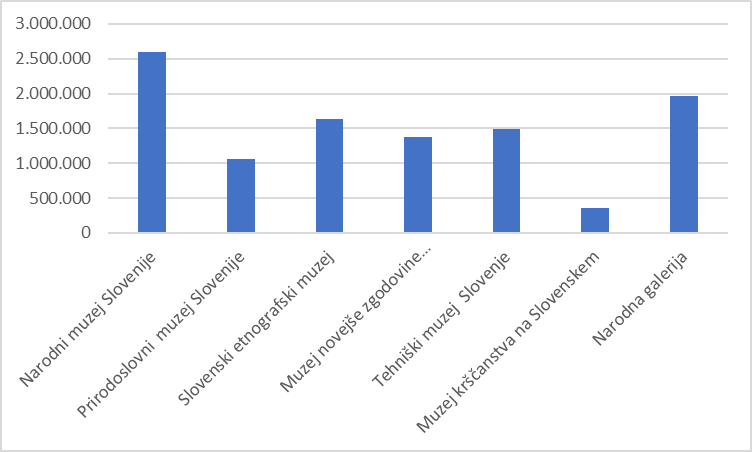 Vir: Podatki Sektorja za proračun in finance Ministrstva za kulturo RS za leto 2019.Graf 2: Izplačana proračunska sredstva ministrstva posameznim državnim muzejem za izvajanje  nalog javne službe glede namen.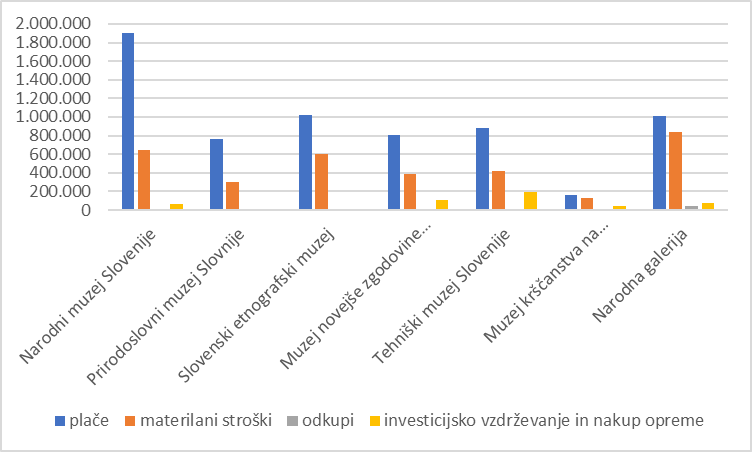 Vir: Podatki Sektorja za proračun in finance Ministrstva za kulturo RS za leto 2019.Iz podatkov (glej graf 3) se tudi ugotavlja letno povečevanje izplačanih sredstev iz državnega proračuna za financiranje nalog javne službe v sedmih državnih muzejih v obdobju od leta 2016 do 2019. Povečevanje višine izplačanih sredstev se nanaša predvsem na zagotavljanje sredstev za kritje stroškov dela. Graf 3: Zagotovljena proračunska sredstva ministrstva državnim muzejem za izvajanje nalog javne službe sedmih državnih muzejev od 2016 do 2019.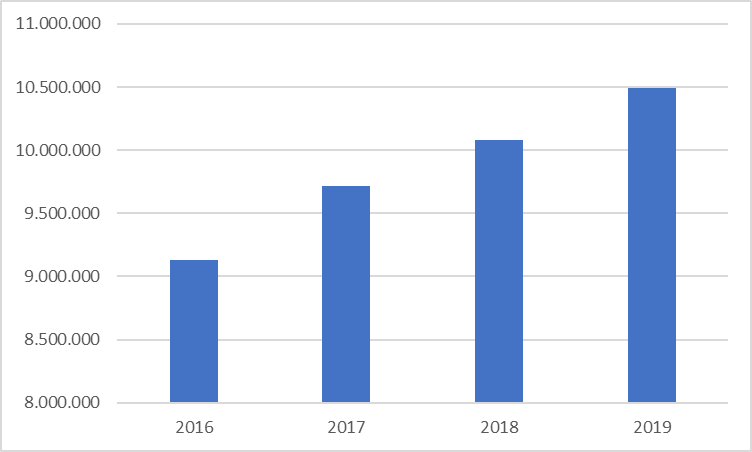 Vir: Podatki Sektorja za proračun in finance Ministrstva za kulturo RS za leto 2019.Evidentiranje in inventariziranjeDržavni muzeji svoje poslanstvo, zapisano v sklepih o ustanovitvi, utemeljujejo na zbirkah gradiva s področja arheologije, zgodovine, umetnostne zgodovine, etnologije, uporabne umetnosti, tehnike, naravoslovja in likovne dediščine. V letu 2019 so strokovni delavci v muzejih nadaljevali z delom evidentiranja predmetov in zbirk na terenu, inventarizacijo in urejanjem dokumentacije. Večja pozornost je bila namenjena nadaljevanju digitalizacije gradiva, kar je bila ponovno tudi ena izmed prioritet v dokumentaciji neposrednega poziva za financiranje programa dela. Iz prejetega poročila Narodnega muzeja Slovenije se ugotavlja, da so načrtovani letni obseg kabinetnega dela krepko presegli. Poleg predanega dela strokovnih delavcev, primerni strojni in programski opremi, je k temu pripomoglo manjše število večjih lastnih razstav, deloma pa tudi realno načrtovan obseg dela. V Prirodoslovnem muzeju Slovenije je potekalo redno delo z zbirkami (evidentiranje, dokumentiranje) tako, da so bili zastavljeni cilji preseženi. Poudarek je bil na urejanju obstoječega gradiva in gradiva v povezavi z razstavnim programom (spremembe stalne razstave – predvsem dvorana z alpsko dioramo, vitrine četrtletja, občasna razstava Kaj povezuje Scopolija in Zoisa?). Presežek opravljenega dela se pripisuje projektom, ki dopolnjujejo začrtani program dela, pa tudi delu z večjim številom predmetov, ki so jih v muzej prejeli med letom v muzej (Zbirka čeljustnic, Erico Velenje inštitut za ekološke raziskave d. o. o.). V Slovenskem etnografskem muzeju indeksi kažejo doseganje zastavljenih ciljev, vključno z izvedbo petletne inventure muzejskih predmetov (delo v depoju - pregledovanje in izboljševanje preglednosti in kvalitete hranjenja, konservatorska intervencija, označevanje, fotografiranje in umeščanje novih pridobitev na ustrezne lokacije, pregled stanja inventarnih številk in izvedba ponovnih zapisov številk na predmetih). V Muzeju novejše zgodovine Slovenije je bila inventarizacija v zbirki Bivalna kultura skoraj dvakrat presežena ob ponovnem pregledu in selitvi gradiva iz depojev muzeja v Ljubljani, v depoje državnih muzejev v Pivki. Obenem so popolnoma prenovili in uredili del depojev v okviru projekta RE-ORG. Presežek je nastal pri digitalizaciji in objavah na spletni strani muzeja zaradi prenovitve spletnih strani, ki so bile drugače koncipirana od prejšnjih in so potrebovale vključevanje dodatnih predmetov. V Tehniškem muzeju Slovenije so evidentirali veliko število predmetov na terenu, ki niso bili pridobljeni v muzejske zbirke in izkazujejo presežek načrtovanega deleža identificiranja dediščine na terenu. Dodatno so bili med evidentirano gradivo vpisani predmeti Slovenskega lovskega muzeja, kjer še ni rešeno lastništvo (v postopku revizije fonda Lovskega depoja je bilo evidentiranih 551 predmetov). Inventarizacija se je nanašala tudi na re-inventarizacijo, predhodno pridobljenih, a neobdelanih predmetov iz depoja, s ciljem revizije/inventure fundusa predmetov muzeja. Realizirali so zastavljene cilje. Večina inventariziranega gradiva je bila pripravljena za načrtovane razstave ter postavitev oglednih zbirk v Pivki in v Bistri (predavalnica Nikole Tesle). V muzeju dokumentacijo vodijo digitalno, razen za lovsko in ribiško zbirko (zaredi statusa predmetov), vse načrtovano delo je bilo opravljeno. Redno delo v Muzeju krščanstva na Slovenskem je potekalo po načrtu. Inventariziranje je preseglo načrtovan obseg, zaradi naknadno prejete obsežne donacije devocionalij. V Narodni galeriji je bilo število inventariziranih predmetov manjše zaradi majhnega števila novih pridobitev (za nazaj so urejeni vsi vpisi). Evidentiranje predmetov (umetnin) zajema t. i. začasne depozite, število je preseglo načrtovanje. Veliko časa so v galeriji porabili za pripravo in izposojo gradiva za razstavo Impresionizem - od zore do mraka v Pragi. Delež inventariziranih muzejskih predmetov se je v državnih muzejih v letu 2019 povečal za 694.424 predmetov, od tega se ugotavlja izrazit porast števila vpisov v inventarno knjigo Prirodoslovnega muzeja Slovenije, in sicer kar za 693.223 novih vpisov.Ministrstvo je v letu 2019 nadaljevalo s spodbujanjem objavljanja predmetov s podatki in besedilom interpretacije na spletnih straneh državnih muzejev s ciljem zagotavljanja večje dostopnosti javnosti do informacij o muzejskih zbirkah (spletni dostop), vključno s pozornostjo do potreb ranljivih skupin. V letu 2019 je bilo zabeleženih  8 % več objavljenih predmetov kot v preteklem letu. Povečano število objavljenih predmetov na spletu je posledica izvedbe projektov na področju digitalizacije, kar se podrobno opisuje v nadaljevanju tega poročila.Tabela 1: Število vseh predmetov, ki jih muzeji hranijo in so bili vpisani v inventarno knjigo muzeja do 31.12.2019, število predmetov premične kulturne dediščine, vpisanih v inventarno knjigo v letu 2019 in število predstavljanih inventarizirani predmetov na spletni strani muzeja do 31.12.2019.Vir: Letna poročila državnih muzejev za leto 2019.DigitalizacijaV letu 2019 so bila s sklepom ministra, državnim muzejem dodeljena dodatna proračunska sredstva za programske materialni stroške, namenjene projektom digitalizacije muzejskega gradiva, v skupni višini 37.500 EUR. Posamezni državni muzej je prejel z odločbo, od tega dodatnih 5.357 EUR. Sredstva za projekt digitalizacije so bila odobrena skladno s cilji kulturne politike in neposrednega poziva javnim zavodom za leto 2019. Odobrena so bila z namenom izdelave podatkovnih baz in interaktivnih platform za podporo varovanju, ohranjanju in predstavljanju kulturne dediščine ter hkratnemu zagotavljanju večje dostopnosti (spletni dostop), vključno s pozornostjo do potreb ranljivih skupin. Želen konkreten cilj projekta je bil usmerjen v pripravo vzorčne učne ure, ki se lahko preko sodobne tehnologije (spleta) izvede v okviru vsebin učnega načrta pri pouku umetnostne vzgoje in/ali zgodovine v osnovni ali srednji šoli. V skladu z avtonomijo javnih zavodov je bila končna odločitev o vsebini prepuščena vodstvom državnih muzejev in muzejskim pedagogom. Cilji projekta digitalizacije v Narodnem muzeju Slovenije so bili: priprava programa, ki upošteva učni načrt v osnovnih šolah in dostopnost za ranljive skupine; internetna dostopnost digitaliziranih predmetov in gradiva v povezavi z izvedbo pedagoških programov in promocija programov z navezavo na razstavni program. Preko spletnih strani muzeja so javnosti omogočili dostopnost  do urejenega študijskega gradiva za učitelje (članki, monografije, druge publikacije, zvočni zapisi, risbe, fotografije) vezanega na učne načrte in vsebino pedagoških programov Narodnega muzeja Slovenije. Poudarek je bil predvsem na vsebinah s področja arheologije, in sicer: neandertalčeva piščal, metode za določanje starosti arheoloških predmetov, kamena doba, Ljubljansko barje, stari Egipt (mumije), železna doba, situlska umetnost, rimska doba (Emona) in srednji vek. Na svoji spletni strani so v zavihku razstave odprli novo rubriko Virtualne razstave, v kateri so zbrani 360° sprehodi po izbranih preteklih in aktualnih razstavah Narodnega muzeja Slovenije, nekateri od njih so obogateni tudi z vodstvom. Poleg razstav so v rubriko umestili tudi virtualne sprehode po nekaterih aktualnih razstavah muzeja v dislociranih enotah (Blejski otok, Snežnik). Dodatne vsebine so javnosti dostopne tudi na kanalu YouTube NMS, in sicer 41 opisov v slovenskem in angleškem jeziku. Sredstva so bila porabljena za zbiranje in redakcijo gradiva ter snemanje in digitalizacijo gradiva.V Prirodoslovnem muzeju Slovenije so pripravili naravoslovno učno uro z naslovom Čudovita raznolikost, ki se nanaša na učni načrt v osnovni šoli in se vsebinsko navezuje na Ekosisteme. Program je prvenstveno namenjen učencem tretje triade, s prilagoditvam pri izvedbi pa ga lahko uporabljajo tudi učenci prve in druge triade. Program obravnava ekosisteme in se navezuje na  diorame v muzeju, ki predstavljajo gozd, močvirje (Ljubljansko barje), visokogorje, kraško jamo in morje. Razdeljen je v več faz. Učna ura upošteva dejstvo, da je ozemlje Slovenije biotsko pestro. Zato je spoznavanje nacionalno pomembnih naravnih vrednot in ekosistemov pomembno za zavedanje, da so naravne vrednote del nacionalne identitete in da je potrebno varovanje vrednot. Jedro programa je poučna računalniška igrica na računalniških tablicah, s pomočjo katere otroci spoznavajo raznolikost življenjskih okolij in raznolikost živih bitij, ki so na ta okolja prilagojena. Za potrebe računalniške igrice so uporabili 15 digitaliziranih muzejskih predmetov. Dodeljena proračunska sredstva so bila namenjena plačilu digitalizacije, izdelavi ilustracij, lektoriranju in oblikovanju vsebin didaktičnih pripomočkov ter izdelavi spletne strani za interaktivno delo. V Slovenskem etnografskem muzeju so pripravili enourni progam, ki upošteva učni načrt v osnovni šoli pri predmetu Kulturna dediščina in načini življenja kot tudi dostopnost digitaliziranih predmetov in gradiva v povezavi z izvedbo pedagoških programov. Digitalna učna ura z naslovom  Obleka(ne)naredi človeka, je namenjena tretji triadi osnovne šole, lahko pa se uporablja tudi širše (pri predmetih zgodovina, geografija ter izbirnih predmetih: turistična vzgoja, vzgoja za medije, etika). Cilji učne ure so učencem približati kulturno dediščino na primeru oblačilne kulture. Vsebine ure so: Muzej in zbirke oblačilne kulture, Zakaj se oblačimo, Izdelovanje oblačil, Tipi ljudskih noš, Izenačevanje oblačilnega videza med meščani in kmečkim prebivalstvom v 19. stoletju, Pojem narodna noša, Oblačenje je odvisno od prostora in časa v katerem živimo. Dodeljena proračunska sredstva so bila porabljena za oblikovanje in izdelavo aplikacije in nakup USB ključev na katerih je bil program ure posredovan šolam. Cilji projekta digitalizacije v Muzeju novejše zgodovine Slovenije so bili usmerjeni v pripravo novih digitalnih vsebin, nadgradnje pedagoškega programa za namen širjenja znanja o muzejskih zbirkah v slovenskih šolah kot tudi izboljšanju dostopnosti za ranljive skupine. Dodeljena proračunska sredstva so bila porabljena za dograditev in prenovo spletnih strani muzeja.V Tehniškem muzeju Slovenije je bilo pripravljeno gradivo kot pripomoček za izvedbo učne ure o spoznavanju tehniške dediščine. Pripravljena učna ura je namenjena skupinskemu delu v tretji triadi osnovne šole. Izvedba je lahko samostojna, v povezavi z učnim načrtom, ali medpredmetno. Uporabi se lahko tudi za pripravo učencev za obisk Tehniškega muzeja Slovenije ali za utrjevanje znanja po obisku. Gradivo za delo se prenese na uporabnikov računalnik in obojestransko natisne.  Odobrena sredstva so bila porabljena za plačilo študentskega servisa in izvajalce storitev za izdelavo novih digitalnih vsebin, namenjenih učiteljem za samostojno izvedbo pri pouku.V Muzeju krščanstva na Slovenskem so namenili odobrena sredstva realizaciji učne ure na temo pomena samostanov  pri prenosu znanja iz antike v novi vek, s ciljem približati muzej šolski populaciji.  Učna ura je povezana z več učnim načrti tretje triade osnovne šole, še zlasti pouku zgodovine v 7. razredu, pri katerem se učenci seznanijo s pomenom samostanov v srednjem veku. Rokopisna dejavnost samostanov je tudi povezana s povezana z učnim načrti slovenščine v tretji triadi. Najstarejše slovenske pisne spomenike pa se posebej obravnava v 9. razredu. V učni uri so predstavljeni tudi umetnostni slogi, s katerimi se učenci srečujejo pri predmetu zgodovine in  likovne vzgoje.  V sklopu medpredmetnega povezovanja se učna ura dotika tudi tem vezanih na državljansko in domovinsko vzgojo ter etiko. Sredstva so namenili plačilu fotografiranja muzejskih predmetov, produkciji in post produkciji, objavi posnetkov muzejskih predmetov in predstavitvenega videa ter delni preureditvi spletne strani muzeja, avtorskim honorarjem za storitve in tisk delovnih listov.Program učne ure, pripravljen v Narodni galeriji, sledi ciljem učnih načrtov za obvezne predmete likovna umetnost, slovenščina, zgodovina in geografija. Pripravljen je tako, da učenci prepoznavajo likovne stvaritve v svoji okolici, ki so jim dostopne v neposrednem stiku, spoznajo vlogo in poslanstvo strokovne ustanove, naučijo se uporabljati priročnike, preskusijo se z raziskovalnimi nalogami. V okviru predmeta slovenščina učenci poslušajo opis življenja umetnikov in opis postopka slikanja (pri delu v razredu berejo opise in poslušajo ter gledajo na videoposnetku). Pri delu v skupinah v galeriji ali v šoli sestavijo kratek opis življenja umetnikov in opis postopka slikanja ter spoznajo književnike, ki so živeli in delovali v 2. polovici 19. stoletja in 1. polovici 20. stoletja in njihove povezave s slovenskimi impresionisti. V okviru predmeta zgodovina učenci spoznajo pomen izuma fotografije, kinematografije in tiska ter primerjajo razne izume skozi zgodovino in sklepajo o njihovem vplivu na spremembe v življenju ljudi. Ob slovenskih impresionističnih krajinah primerjajo in opišejo razlike v življenju na podeželju in v mestih skozi zgodovino. Ob slovenskih impresionističnih slikah sklepajo o prizadevanjih narodov za narodne pravice, se pogovarjajo o prizadevanju za uveljavitev slovenskih nacionalnih zahtev. V okviru predmeta geografija učenci ob delih slovenskih impresionistov spoznavajo naravno in kulturno dediščino Slovenije, pomen ohranjanja dediščine, razvijajo pozitivna čustva do domovine, občutek pripadnosti svojemu narodu in državi ter ljubezen do njene naravne in kulturne dediščine. Spoznavajo pomembne dosežke Slovencev v evropskem in svetovnem merilu ter prepoznajo slovenske prepoznavnosti oz. značilnosti. Pripravljeni programi upoštevajo tudi učni načrt za likovno umetnost saj nudijo možnosti ustvarjalnih delavnic, na katerih učenci razvijajo izrazne možnosti pri oblikovanju na ploskvi in s tem negujejo individualni likovni izraz; spoznavajo pojme, povezane z različnimi načini izražanja na ploskvi; ob primerih likovnih del in ob zgledih iz narave in okolja spoznavajo likovne pojme, povezane z oblikovanjem na ploskvi; razvijajo občutek za gradnjo iluzije prostora; razvijajo sposobnost analiziranja in vrednotenja likovnih del; razvijajo motorično spretnost in občutek ob uporabi različnih materialov in pripomočkov za izražanje na ploskvi. Odobrena sredstva so namenili plačilu stroškov grafičnega oblikovanja, lektoriranja, snemanju, montaži in digitalizaciji ter kritju stroškov tiska.Odkupi predmetov premične kulturne dediščineV skladu s poslanstvom državnih muzejev in njihovimi zbirkami ter politiko dopolnjevanja in izpopolnjevanja vrzeli v zbirkah, se državnim muzejem za odkupe predmetov premične kulturne dediščine dodeljujejo sredstva državnega proračuna.  Vloge za odkupe predmetov premične kulturne dediščine, ki so del vsakoletnega programa javnega zavoda, presoja strokovna komisija za področje premične kulturne dediščine, ki jo imenuje s sklepom minister, pristojen za kulturo. Strokovna komisija je imenovana v s skladu z določili Zakona o uresničevanju  javnega interesa za kulturno  in Pravilnika o strokovnih komisijah . Po strokovni presoji in odločitvi ministra so bila za leto 2019 državnim muzejem dodeljena sredstva državnega proračuna v skupni višini 61.905 EUR za odkupe predmetov premične kulturne dediščine. Od tega je bilo dodeljeno največ sredstev Narodni galeriji (39.500 EUR) za odkupe kipov: Ivan Zajc, Težaki (3.500 EUR), Lojze Dolinar, Simon Gregorčič, 1916 (8.000 EUR), olja na platnu Franc Tratnik, Polakt (12.000 EUR) in dela na papirju Jurij Šubic, Skicirka (16.000 EUR). Muzeju krščanstva na Slovenskem je bilo dodeljenih  15.505 EUR za: Andrej Herrlein, baročna bandera z  upodobitvijo Matere božje z detetom, sv. Rokom in sv. Boštjanom  na eni strani in z  upodobitvijo Vstalega Kristusa na drugi strani (10.000 EUR), Mašni plašč izvezen po osnutku Staneta Kregarja (2.500 EUR), 15 barvnih študij in predlog za izdelavo vitrajev ta romarsko cerkev na Ptujski gori v merilu 1:10 (1.805 EUR) in sliko Matija Bradaška, Sv. Valentin (1.200 EUR). Muzeju novejše zgodovine Slovenije je bilo dodeljeno za odkup 42 negativov na steklenih ploščah 4.200 EUR in Slovenskemu etnografskemu muzeju skupno 2.700 EUR, o tega za: Zbirko pustnih mask pustov (1.200 EUR) ter Poslikan panj in baročno skrinjo (1.500 EUR). Državni muzeji so nekaj odkupov realizirali tudi iz drugih sredstev (lastni viri). Iz teh virov je bilo za realizacijo odkupov namenjenih dodatno še 56.919 EUR. V Narodnem muzeju Slovenije so iz lastnih virov realizirali odkupe v višini 18.896 EUR, v Muzeju novejše zgodovine Slovenije v višini 990 EUR, v Tehniškem muzeju Slovenije v višini 1.362 EUR in Narodni galeriji v višini 19.490 EUR. Nekaj predmetov so lastniki muzejem tudi podarili (Muzeju krščanstva na Slovenskem – donacije v višini 16.181 EUR). Med večje pridobitve – donacije Narodni galeriji v letu 2019 sodi tudi umetniška  zbirka Abanke (269 del) in druge donacije likovnih del galeriji v skupni višini 259.345 EUR.Konserviranje in restavriranjeTemeljno poslanstvo muzejev je evidentiranje, zbiranje, urejanje dokumentacije o predmetih, hranjenje, strokovna obdelava in predstavljanje predmetov javnosti ter ohranjanje predmetov. Slednje je pomembna naloga javne službe, saj le pravočasna in pravilna strokovna skrb za fizično ohranjanje lastnosti nacionalno pomembnih predmetov kulturne dediščine, omogoča ohranjanje predmetov za prihodnje generacije. V državnih muzejih je bilo v letu 2019 zaposlenih skupno 34 konservatorjev-restavratorjev. Število konservatorjev-restavratorjev se je povečalo za enega zaposlenega, in sicer v Prirodoslovnem muzeju Slovenije. V primerjavi z letom 2018 je bilo v državnih muzejih konservirani predmetov v letu 2019 za 29 % več , restavriranih za lastno zbirko  pa za 47 % manj. Konserviranih in restavriranih predmetov je bilo manj v Narodnem muzeju Slovenije, čeprav je bilo v primerjavi z načrtovanim opravljenega več dela (načrtovano/realizirano: konserviranje indeks 75, primarno konserviranje indeks 224 in restavriranje indeks 146). Na obseg konserviranih predmetov je vplivalo tudi večje število (49) izdelanih muzejskih kopij za razstave (indeks 306). V Prirodoslovnem muzeju Slovenije je bilo glede na planirano realiziranega več rednega dela, zlasti prepariranega (konserviranega) gradiva. V Slovenskem etnografskem muzeju je zaznati indeks odstopanja realizacije od načrtovanega obsega dela. V Muzeju novejše zgodovine Slovenije so bili indeksi načrtovano/realizirano preseženi pri konserviranju in restavriranju. V Tehniškem muzeju Slovenije so presegli za 64 % načrtovano število konserviranih predmetov in za 41 % restavriranih predmetov. Ob tem izpostavljajo izjemen trud konservatorsko-restavratorske službe, ki se sprotno prilagaja nastali situaciji v koordinaciji z vodstvom muzeja in kustosi, saj so uspeli kljub odsotnosti zaposlenega sodelavca, preseči načrte. V Muzeju krščanstva na Slovenskem so presegli načrtovan obseg dela. Redno delo je obsegalo tudi preventivne ukrepe na področju cerkvenih tekstilij (pregledovanje, ukrepi proti insektom, plesni) ter nadzor nad stanjem predmetov sakralne premične dediščine v depojih in na razstavah. V Narodni galeriji se naloge prilagajali tekočim potrebam, zato načrtovanega števila ni bilo mogoče natančno predvideti. Planirano število konserviranih del je bilo z velikim naporom preseženo zaradi razširitve izbora del za razstavo v Pragi. Zasledovali so visoke standarde razstavljanja in hranjenja gradiva, zato so bili pri umetninah iz zasebne lasti in drugih zbirk opravili potrebne restavratorske posege ali ukrepe preventivne konservacije. V zunanjih delavnicah so bile restavrirane umetnine za projekt Banska zbirka. Skupno število realizacije je večje od plana.Tabela 2: Število zaposlenih konservatorjev-restavratorjev v državnih muzejih (financer MK) in število konserviranih in restavriranih muzejskih predmetov v letu 2019.Vir: Letna poročila državnih muzejev za leto 2019.Proučevanje in interpretacija premične kulturne dediščine ter sodelovanje z znanstveno izobraževalnimi ustanovami doma in v tujini Proučevanje in interpretacija premične kulturne dediščine sta v letu 2019 potekala v skladu s potrjenim programom dela v javnih zavodih. Iz realizacije je razvidno sodelovanje z drugimi muzeji in institucijami pri nas (npr.: Zavod za varstvo kulturne dediščine, ZRC SAZU… ) in v tujini. V Narodnem muzeju Slovenije je imelo pri nalogah izvajanja muzejske javne službe velik pomen tudi temeljno strokovno delo. Strokovni delavci so opravili vse predvidene raziskave in študijske obiske ter tudi številne dodatne, kjer se je ponudila priložnost med letom. Rezultati preučevanja in interpretacije  premične dediščine se odražajo v bibliografiji, predavanjih in nastopih strokovnih delavcev muzeja ter publikacijah pa tudi občasnih razstavah. Službene poti so zaposleni opravljali skladno z načrtovanjem - zabeleženih je nekaj manj poti po Slovenji, poti v tujino pa je bilo nekaj več od načrtovanih, to pa pred vsem zaradi sestankov in terenskih ogledov v sosednjih državah. V Prirodoslovnem muzeju Slovenije so bile vse naloge izvedene v predvidenem obsegu z doseženi cilji. O vsakem posameznem službenem potovanju v tujino so poročali ministrstvu sproti. Zagotovili so minimum permanentnega usposabljanja, potrebnega za izvajanje dejavnosti in ga s pomočjo projektov nadgradili s presežkom. Izpostavlja se vsebinsko in finančno obogatitev začrtanega programa ter objavo in javno prezentacijo ter popularizacijo gradiva iz zbirk Prirodoslovnega muzeja Slovenije ter sodelovanje z Nacionalnim inštitutom za biologijo (NIB) pri izvajanju programa Združbe, odnosi in komunikacije v ekosistemih, ki ga financira Agencija za raziskovalno dejavnost Republike Slovenije. V obravnavanem obdobju v Slovenskm etnografskem muzeju poudarjajo sodelovanje in povezovanje z različnimi znanstveno raziskovalnimi institucijami, fakultetami, dediščinskimi ustanovami, muzeji, strokovnimi skupnostmi, posamezniki, nevladnimi zavodi, v lokalnem, nacionalnem in mednarodnem prostoru. Pomembno je povezovanje premične etnološke in nesnovne kulturne dediščine, saj je slednja vtkana v vse raziskave posameznih kustodiatov. Tak pristop k izvajanju javne službe odpira različne vsebinske sklope preučevanj in predstavitev, tako s historičnega vidika kot tudi iz vidika sodobnih refleksij. Tudi v Muzeju novejše zgodovine Slovenije so sodelovali z znanstvenimi, mednarodnimi in študijskimi ustanovami in promovirali tematike, ki jih muzej pokriva in predstavlja javnosti. Muzej novejše zgodovine Slovenije je v zadnjih letih pri opravljanju preučevanj postal aktiven v mednarodnem muzejskem prostoru. Preučevanja so interaktivna, medinstitucionalna ter podlaga za bodoče skupne razstave, projekte in publikacije. V Tehniškem muzeju Slovenije je bilo proučevanje večinoma izvedeno v skladu z načrtom. Kljub vsemu je prišlo do nekaterih sprememb oziroma dodatnih nalog, vezanih na sodelovanje z drugimi institucijami. V Muzeju krščanstva na Slovenskem so strokovne naloge opravili po načrtu. Proučevali so tematike, vezana na vsebine stalne razstave. Posebno pozornost so namenili vzpostavitvi stikov s tujimi raziskovalci srednjeveških rokopisov po Evropi. Proučevanje v Narodni galerije je potekalo v načrtovanih okvirih, dinamika je bila odvisna od tekočih nalog. Pri pripravi obsežne razstave za gostovanje v Pragi je sodeloval celoten strokovni del kolektiva, prav tako pri pripravah na redakcijo stalne zbirke. Tudi stalno zbirko del Zorana Mušiča je bilo potrebno posodabljati zaradi občutljivosti papirnega gradiva. Povečan je bil obseg službenih poti zaradi prevzemanja in vračanja umetnin za razstavo v Pragi, prav tako pa tudi zaradi vračanja umetnin po zaključku odmevne razstave Ivane Kobilca. V letu 2019 so v državnih muzejih načrtovali  skupno 1.590 službenih poti, opravljenih pa je bilo 1.917 poti, kar je v povprečju na zaposlenega 9,2 službeni poti letno (8,9 v letu 2018 in 7,8 v letu 2017). Od tega je bilo realiziranih 86 % službenih poti po Sloveniji, 12 % v evropske države in 2 % v države izven Evrope.  V primerjavi s preteklim letom je bilo opravljenih več službenih poti v države izven Evrope. Več zaposlenih iz državnih muzejev se je udeležilo generalne konference ICOM-a v Kyotu na Japonskem. V Narodnem muzeju Slovenije so bile službene poti vezane na gostovanje razstav Narodnega muzeja Slovenije na Kitajskem. Glede na strukturo zaposlenih je bilo v skupnem obsegu vseh službenih poti opravljenih 17 % poti zaposlenih v upravi, 74 % poti zaposlenih strokovnih delavcev in  9 % poti zaposlenih v tehničnih službah in informatiki. V izvajanja nalog javne službe je vključeno tudi sodelovanje z zunanjimi uporabniki. V Narodnem muzeju Slovenije so v letnem poročilu izpostavili delo, ki ga opravljajo strokovni delavci muzeja  kot mentorstvo dijakom, študentom ter delo z individualnimi obiskovalci, katerim svetujejo in omogočajo uporabo dokumentarnega gradiva. Število uporabnikov muzejskega gradiva je bilo 907, kar je največ v primerjavi s ostalimi državnimi muzeji. Narodnemu muzeju Slovenije sledi Muzej novejše zgodovine Slovenije z 241 uporabniki muzejskega gradiva v kustodiatu in 339 v fototeki. V Narodni galeriji so zabeležili 171 uporabnikov, v Slovenskem etnografskem muzeju 129, Prirodoslovnem muzeju Slovenije 20, Tehniškem muzeju Slovenije 11 in Muzeju krščanstva na Slovenskem le 2 uporabnika muzejskega gradiva.Predstavljanje dediščine javnostiV državnih muzejih je bilo v letu 2019 iz sredstev državnega proračuna sofinanciranih in financiranih 17 novih celovitih razstavnih projektov s spremljevalnimi programi za ciljne skupin in izdano publikacijo. Obiskovalci so si poleg novih razstav lahko ogledali tudi 85 stalnih razstav in občasne razstave, ki so bile v letu 2019 na ogled še iz preteklih let. V nadaljevanju je (glej tabelo 3) naveden seznam naslovov stalnih razstav, ki bile na voljo obiskovalcem muzejev. Nekatere stalne razstave (9 razstav, kar je enako kot v letu 2018) so v letu 2019 tudi posodobili in dopolnili z novimi predmeti, interaktivnimi elementi in informacijami. Na stalnih razstavah je bilo v preteklem letu na ogled 20.978 predmetov v matičnih muzejskih hišah, v dislociranih enotah pa 7.492 predmetov. Na novo je bila postavljena stalna razstava v Narodnem muzeju Slovenije z naslovom Najstarejše zgodbe s stičišča svetov, najbolj pa sta bili obiskani stalna muzejska razstava na Blejskem gradu (583.727 obiskovalcev) in muzejska postavitev interierjev na gradu Snežnik (13.755 obiskovalcev). V Prirodoslovnem muzeju Slovenije so obnovili prostore stalne razstave (beljenje sten in obnova parketa), da so lahko nadaljevali s celovito prenovo vogalne dvorane. Barjanski diorami so dodali v letu 2019 preparirane primerke, restavrirali so ozadje Alpske diorame in v nov model postavili očiščene in restavrirane primerke. Zaključili so predstavitev Kraške jame - poskrbeli so za besedila in interaktivne elemente, ki razstavljene eksponate ustrezno predstavljajo obiskovalcem. Postavili so del interaktivnih miz, na obod jame so namestili panoje. Stalne razstave v muzeju je obiskalo 40.737 obiskovalcev. V Muzeju novejše zgodovine Slovenije je bila stalna razstava Slovenci v 20. stoletju dopolnjena z novimi vsebinami ter dodanimi avdio in video vsebinami. Izdali so tudi knjižico – vodnik po razstavi in dopolnili pedagoške in andragoške vsebine. Slovensko zgodovino 20. stoletja popularizirajo še z  dvema sklopoma dogodkov o obdobju 1. svetovne vojne in  socializma. V Tehniškem muzeju Slovenije so dodatno obogatili program in razstavne vsebine v prehodnem hodniku gradu Bistra, končali so s postavitvijo sistema usmerjevalnih tabel in postavili dodatni pano Dotikanje ne/dovoljeno, namenjen ozaveščanju obiskovalcev glede dotikanja predmetov in prepovedi le tega ter dopolnili stalno razstavo o izumitelju Nikoli Tesli. V Muzeju krščanstva na Slovenskem so potekal priprave za novo stalno postavitev Skrivnostni svet srednjeveških pisarjev, ki bo odprta v letu 2020. V Narodni galeriji so zaradi velikega števila umetnin, ki so bile del postavitve razstave na Praškem gradu (gostovanje na Češkem). V letu 2019 dvakrat spremenili postavitev stalne zbirke. Tabela 3: Število in naslovi stalnih razstav, ki so bile na ogled obiskovalcem v državnih muzejih v letu 2019.Vir: Letna poročila državnih muzejev za leto 2019.V državnih muzejih so bile poleg stalnih razstav postavljene tudi nove občasne razstave. Na ogled je bilo skupno 82 občasnih razstav, od katerih je bilo nekaj postavitev še iz preteklega leta, nekaj razstav pa so pripravile druge institucije, za  nekatere postavitve pa so muzeji le omogočili prostor. V priloženi tabeli (glej tabelo 4) je navedeno število občasnih vseh razstav, ki so bile na ogled v državni muzejih. Poimensko so navedene razstave, ki so jih pripravili kustosi v muzeju, financirane pa so bile iz sredstev državnega proračuna. V Narodnem muzeju Slovenije je bilo na ogled skupno 18 občasnih razstav. Iz sredstev državnega proračuna sta bili v letu 2019 realizirani naslednji občasni razstavi: Koptske tkanine iz zbirke Narodnega muzeja Slovenije (1.082 obiskovalca v letu 2019) in Ko zapoje kovina - Tisočletja metalurgije na Slovenskem (1.183 obiskovalcev v decembru 2019). V Ljubljani so prvič pripravili celovito razstavo Koptske tkanine iz zbirke Narodnega muzeja Slovenije. S tem povezane raziskave so razkrile, da je zbirka evropskega pomena. Dolgoletno plodno sodelovanje z Oddelkom za materiale in metalurgijo Naravoslovno tehniške fakultete so nadgradili z veliko priložnostno razstavo Ko zapoje kovina in jo posvetili 100-letnici Univerze v Ljubljani. Z razstavo so v muzej pritegnili strokovno in laično javnost, ki sicer ne sodi med stalne obiskovalce muzeja. Ostale razstave so bile na ogled javnosti še iz preteklega leta, za postavitev nekaterih razstav pa je muzej dal v uporabo svoje prostore. V dislocirani enoti na gradu Snežnik je bilo na ogled 11 razstav, od tega so dve razstavi pripravili v Narodnem muzeju Slovenje (Lovska obleka Karla Turjaškega iz Kočevja, Kiki Klimt: Velika bela vrtnica). V Prirodoslovnem muzeju Slovenije je bila še vedno zelo obiskana občasna razstava Naše veliko malo morje, ki jo je obiskalo 40.737 obiskovalcev. Na novo pa je bila postavljena razstava Razsvetljeno naravoslovje Scopoli in Zois (Kaj povezuje Scopolia in Zoisa), ki si jo je  v dveh mesecih ogledalo (4.835 obiskovalcev). Postavitev razstave v letu 2019 je bila povezano z naravoslovcema svetovnega formata. Razstava poudarja kulturno-zgodovinski pomen Slovenije in njene biotske pestrosti v luči svetovne naravne dediščine ter njeno ohranjanje danes. Preko celega leta so v muzeju s spremljevalnim programom - predavanji približevali Zoisa in Scopolija in njuno pionirsko delo svetovnih razsežnosti slovenski javnosti ter poudarjali dediščino in tradicijo naravoslovnih raziskav biotske pestrosti in geodiverzitete v Sloveniji. Ob razstavi je izšla tudi knjižica s predavanji, v navezavi z delom razstave pa je izšla številka muzejske revije SCOPOLIA, posvečena Žigi Zoisu. V Slovenskem etnografskem muzeju so v letu 2019 gostili občasno razstavo Med svetovi. Šamanizem ljudstev Sibirije iz Etnografskega muzeja iz St. Peterburg (Rusija) (15.878 obiskovalcev). V decembru so postavili novo lastno občasno razstavo Bosi. Obuti. Sezuti., ki razkriva večpomenskost obutve kot tudi njene oblike in uporabe v času in prostoru. Poleg navedenih razstav  so v muzeju realizirali še več manjših razstav v muzejski hiši ali z njimi gostovali izven muzeja (npr. v muzeju: Škoromatija: pustna šega v Hrušici (Brkini), Likovni svet Alenke Gerlovič v SEM, priložnostne razstave ob 200. letnici rojstva I. Knobleharja). V Muzeju novejše zgodovine Slovenije sta bili realizirani načrtovani občasni razstavi, in sicer Edi Šelhaus. Retrospektiva in Nace Bizilj – fotoreporter. Realiziran je bil tudi cikel razstav Izbrane podobe XX. stoletja s cilji proučevanja in interpretacije fotografskega gradiva ter popularizacije in vsebinske poglobitve različnih vsebin. Vsako leto v tem projektu muzej obeleži različne obletnice. Skupen cilj je popularizacija in vsebinska poglobitev vsebin ter promocija evropske kulturne dediščine predvsem skozi fotografski objektiv. V Tehniškem muzeju Slovenije so izvedli načrtovane občasne razstave, na ogled pa so bile tudi še razstave iz preteklih let.  V letu 2019 je muzej prejel Valvasorjevo nagrado za razstavo odprto leta 2018, z naslovom Znanje brez meja, ki so si jo obiskovalci lahko ogledali še v letu 2019. Poglavitna razloga za podelitev nagrade sta bila interdisciplinaren pristop in družbeno angažirana ter aktualna problematika. V Muzeju krščanstva na Slovenskem so po programu za javnost pripravili in odprli obe načrtovani občasni razstavi Baragovo življenje vpeto v čipko  in Slovenci ob Belem Nilu sredi 19. stoletja: ob 200. obletnici rojstva dr. Ignacija Knobleharja. V Narodni galeriji je bila tudi v letu 2019 na ogled izjemna razstava Ivana Kobilca »Slikarija je vendar nekaj lepega…«, ki si jo je v letih 2018 in 2019 ogledalo skupaj 50.591 obiskovalcev.  Nadalje so uspešno izvedli cikel Odstiranja s  podrobnejšo predstavitvijo del in depojev Narodne galerije z izborom, ki  je bil posvečen 150 letnici rojstva Riharda Jakopiča. Zanimanje so požele iz zasebne zbirke izposojene Plečnikove jaslice, ki so bile daljši čas tudi razstavljene. Občasna razstava Skrivnosti dolgega življenja; Pot umetnin od restavratorskega ateljeja do razstave je predstavila poklic in različne naloge, ki jih v galeriji opravljajo konservatorji-restavratorji: preučevanje (preiskave), priprave na razstavljanje (konserviranje, restavriranje, opremljanje), preventivno konserviranje. Razstavo so bogatile fotografije detajlov posameznih postopkov. Obiskovalci so lahko interaktivno sodelovali pri temah na področju preiskav in preventive. Z razstavo Bojan Kovačič in grafična šola v galeriji so predstavili donacijo dolgoletnega sodelavca galerije in njegove šole. Uspeh in veliko število obiskovalcev je dosegla tudi razstava Alan Ford teče častni krog, ki je bila realizirana v partnerstvu z Zavodom Prosveta in kultura. Razstavo je obiskalo 8.125 obiskovalcev, kar jo uvršča na mesto najbolj obiskane razstave v zadnjem času. Z razstavo so v galerijo povabili velik del javnosti, obisk pa je še posebej pomemben za umeščanje Galerije Narodni dom v zavest najširše javnosti. Državni muzeji so javnosti na občasnih razstavah predstavili  4.212 predmetov (glej tabelo 6). Največ predmetov so predstavili v Prirodoslovnem muzeju Slovenije (1.295), Narodnem muzeju Slovenije (968), Narodni galeriji (836), Slovenskem etnografskem muzeju (511), Muzeju novejše zgodovine Slovenije (495), Tehniškem muzeju Slovenije (97), najmanj pa v Muzeju krščanstva na Slovenskem (10).Tabela 4: Število vseh občasnih razstav in naslovi lastnih občasnih razstav, ki so jih realizirali v muzejih v skladu z izdano odločbo o financiranju, ki so bile na ogled obiskovalcem v letu 2019 v matični muzejski hiši in dislociranih enotah.Vir: Letna poročila državnih muzejev za leto 2019.Gostovanja razstav državnih muzejev  v drugih institucijah Tudi v letu 2019 so v okviru medinstitucionalnega sodelovanja državni muzeji realiziralo več gostovanj uspešnih občasnih razstav v drugih institucijah (glej tabelo 5). Gostovanja so potekala po različnih lokacijah v Sloveniji in tujini (Kitajska, Češka, Rusija). Iz predstavljenega nabora gostovanj izstopa gostovanje Narodnega muzeja Slovenije na Kitajskem z razstavama Delimo skupno prihodnost - Razstava zakladov nacionalnih muzejev ob Svilni poti (Nacionalni muzej Kitajske) in Zakladi slovenske ustvarjalnosti - Kreativni dialog med sedanjostjo in preteklostjo (Muzej lepih umetnosti Xi’an Qujiang), Narodne galerije na Češkem z razstavo Impresionizem od zore do mraka. Slovenska umetnost 1870-1930 in Slovenskega etnografskega muzeja z razstavo Poslikane panjske končnice v Ruskem etnografskem muzeju v Sankt Petersburgu, v Rusiji. Gostovanja Narodnega muzeja Slovenije so bila realizirana na povabilo National Museum of China (Nacionalni muzej Kitajske), kjer je muzej predstavil predmete na skupinski razstavi nacionalnih muzejev na svilni poti. Postavitvi je bil namenjen lep in samostojen prostor za predstavitev predmetov, ki je po izboru Narodnega muzeja Slovenije najbolje predstavljal slovensko kulturno dediščino. Razstavo v  Nacionalnem muzeju Kitajske si je ogledalo 1.150.000 obiskovalcev. Tudi razstava Impresionizem od zore do mraka. Slovenska umetnost 1870-1930 je glede obiskanosti presegla pričakovanja (38.297 obiskovalcev) saj je bila tudi medijsko zelo odmevna. V procesu priprave in izvedbe je galerija dvignila raven strokovnega in tehničnega standarda. Tabela 5: Realizacija gostovanj državnih muzejev Vir: Letna poročila državnih muzejev za leto 2019.Na stalnih razstavah v matični muzejskih stavbni in dislociranih enotah, lastnih občasnih razstavah ali na razstavah, ki so gostovale v drugih muzejih ter predmetov, ki so v izposoji, je bilo javnosti predstavljanih 35.352 predmetov, od skupno 1.290.626 muzejskih predmetov, vpisanih v inventarne knjige muzejev do 31.12.2019 (glej tabelo 6). Zaradi povečanega vnosa števila inventariziranih predmetov v Prirodoslovnem muzeju Slovenije se je razmerje med inventariziranim in predstavljenimi predmeti na razstavah znižalo. V letu 2019 je v bilo javnosti na ogled le 2,7 % inventariziranih predmetov. Za 1,6 % se je povečalo število razstavljenih predmetov na stalnih razstavah v primerjavi s preteklim letom. Število predstavljenih predmetov na občasnih razstavah pa se je povečalo za 36 % v primerjavi s preteklim letom.Tabela 6: Število razstavljenih predmetov premične kulturne dediščine v letu 2019.Vir: Letna poročila državnih muzejev za leto 2019.Pedagoško izobraževalna dejavnost Tudi v letu 2019 so potekale v okviru spremljevalnih programov (pedagoško/andragoške vsebine) različne aktivnosti namenjene ciljnim skupinam obiskovalcev državnih muzejev: otrokom, mladini (srednješolcem), odraslim in družinam (glej graf 4). Spremljevalni programi so bili dobro obiskani, saj se jih je udeležilo 148.440 obiskovalcev, kar pomeni, da se vsak drugi obiskovalec muzeja udeleži programa, ki se ga pripravili kustosi pedagogi. Največ udeležencev programov je bilo otrok, predvsem organiziranih šolskih skupin. V letu 2019 se tudi opaža povečanje števila družinskih obiskov programov, mladih in odraslih. Spremljevalni programi omogočajo pridobivanje dodatnih informacij o muzejskih zbirkah, vsebinah razstav in druženje. Kakovostne in zanimive programe pripravljajo kustosi pedagogi, pri izvedbah pa jim pogosto pomagajo študenti in prostovoljci. Pri izvajanju spremljevalnih, pedagoško/andragoških programov so v Narodnem muzeju Slovenije, odstopali od zastavljenih ciljev, saj so ob razstavah pripravili bistveno več novih programov, kot pa so sprva načrtovali. Spremembe so nastale zaradi opaženega upadanja obiska muzeja, predvsem pri šolskih skupinah in pri upokojencih, ki so leto poprej v velikem številu obiskali razstavo Zlato kitajskih cesarjev. V letu 2019 se  je povečal  obisk študentov, skupin turistov ter odraslih. Še vedno ostaja največkrat izveden program za šolarje in mladino 'Arheo Highlights' (Arheologija pa te fore) – katerega število ponovitev občutno odstopa od povprečja (glej tabelo 9). To velja tudi za družinski program Noč ima svojo moč: z lučkami po muzeju, ki je kljub dodatnim terminom vedno razprodan. Zaradi uspešnosti tega programa so pripravili le 5 novih programov, čeprav je bilo načrtovanih 6. V Prirodoslovnem muzeju Slovenije, Slovenskem etnografskem muzeju in Muzeju krščanstva na Slovenskem so vse cilje, ki so si jih zastavili glede realizacije spremljevalnih programov v letu 2019 realizirali. V Muzeju novejše zgodovine so nadaljevali z uveljavljenimi in med obiskovalce dobro sprejetimi programi: s projektom Ana Frank. Zgodba za sedanjost (popularizacija muzeja šolski populaciji), rednimi cikli predavanj »Sredini večeri prve svetovne vojne«, cikli predavanj o socializmu ter predavanja v sodelovanju z Zgodovinskim društvom Ljubljana. V Narodni galeriji so v letu 2020 programe za vse generacije usmerili v likovno ustvarjalnost. Temeljito so prenovili programsko ponudbo za predšolske/šolske skupine vseh starostnih skupin. Dodali so strukturirane likovne delavnice, zasnovane z likovnimi pedagogi, ki upoštevajo in hkrati nadgrajujejo učne načrte ter ponujajo vsebine in tehnike, ki so v šoli slabo ali pa sploh niso zastopane, obenem pa spodbujajo prosto ustvarjanje učencev vseh starosti. Število vodenih ogledov z likovnimi delavnicami se je tako znatno povečalo, kar v galeriji razumejo kot korak v pravo smer. Premik naprej je bil storjen z novim programom Priprave na maturo, ki sedaj maturantom poleg vodstva, nudi brezplačen interaktiven mobilni kviz v aplikaciji Nexto. Do kviza  se lahko dostopa ne glede na lokacijo - kviz tako lahko služi kot orodje za ponavljanje znanja tudi v šoli ali doma. V letu 2019 so uvedli programe za mlade obiskovalce, ki jih vodijo pod krovnim naslovom Mularijo v galerijo - v to kategorijo spadajo letni abonma, sobotne ustvarjalne delavnice eksperimentalnih tehnik in rojstni dnevi oziroma ustvarjalna druženja za mlade. Pri odrasli publiki negujejo ustvarjalnost in nadaljujejo z risanjem v galeriji ob četrtkih, ustvarjalnimi tečaji in brezplačnimi delavnicami na dneve odprtih vrat. Kot odgovor na problematiko, ki se nanaša na varovanje okolja, so uvedli Zelene družinske delavnice, ki spodbujajo recikliranje in ponovno uporabo odsluženih materialov - ker so delavnice izkazale za zelo uspešne in dobro obiskane, jih bodo še naprej razvijali in nadgrajevali.Graf 4: Število obiskovalcev spremljevalnih programov za otroke, družine, mladino in odrasle v letih 2016, 2017, 2018 in 2019.Vir: Letna poročila državnih muzejev za leto 2016, 2017, 2018 in 2019.Tabela 7: Izvajanje spremljevalnih programov za otroke in družine v letu 2019.Vir: Letna poročila državnih muzejev za leto 2019.Tabela 8: Izvajanje spremljevalnih programov za mladino in odrasle.Vir: Letna poročila državnih muzejev za leto 2019.Tabela 9: Najbolj obiskani spremljevalni pedagoško/andragoški programi po posameznih muzejih  glede na ciljno publiko, naslov programa in navedba števila obiskovalcev v letu 2019.Narodni muzej SlovenijePrirodoslovni muzej SlovenijeSlovenski etnografski muzejMuzej novejše zgodovine SlovenijeTehniški muzej SlovenijeMuzej krščanstva na Slovenskem Narodna galerijaVir: Letna poročila državnih muzejev za leto 2019.Graf 5: Skupno število obiskovalcev (evidentiran obisk) muzejev in od tega število udeležencev spremljevalnih programov v letih 2016, 2017, 2018 in 2019.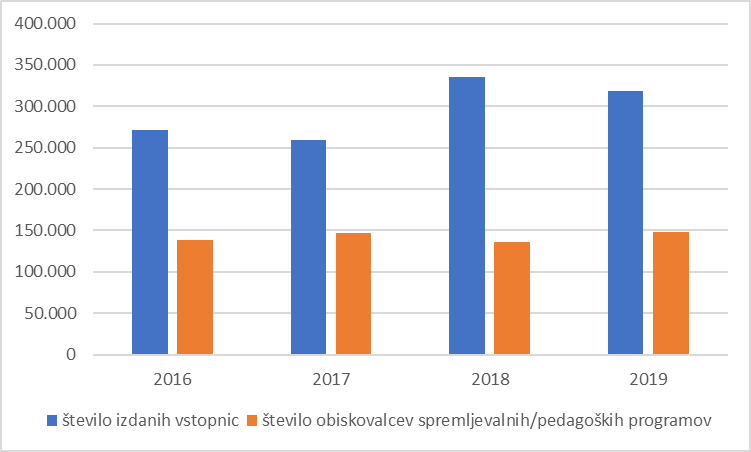 Vir: Letna poročila državnih muzejev za leto 2016, 2017, 2018 in 2019.Obisk v državnih muzejihV letu 2019 je sedem državnih muzejev obiskalo skupno 318.940 obiskovalcev, kar je 16.608 manj obiskovalcev kot v letu 2018 in 60.089 več kot v letu 2017.  Primerjava skupnega števila obiskovalcev v letu 2019 z letom 2018, kaže glede na kriterij skupnega števila izdanih vstopnic (plačnih in brezplačnih) zmanjšanje števila obiskovalcev za 5 % na letni ravni in hkrati na povečanje števila obiskovalcev, ki za vstop plačali vstopnico (glej graf 6). Primerjava plačanih in brezplačnih vstopnic kaže, da je bilo v muzejih izdanih nekoliko manj kot polovico (43 %) brezplačnih vstopnic, od tega 9,5 % otrokom in mladini (glej graf 6 in tabelo 10). Državni muzeji omogočajo brezplačen vstop vsem obiskovalcem za oglede stalnih razstav vsako prvo nedeljo v mesecu, 8. februarja (Slovenski kulturni praznik), 18. maja (Svetovni dan muzejev), tretje sobote v juniju (Poletna muzejska noč), 3. decembra (Ta veseli dan kulture), ob odprtju novih razstav in obisku posebnih dogodkov. Graf 6: Skupno število izdanih vstopnic v državnih muzejih in njihovih dislociranih enotah, z deležem prodanih vstopnic v obdobju od 2013 do 2019.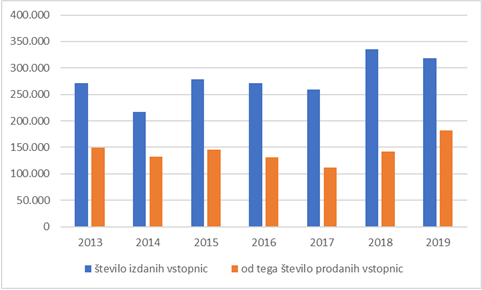 Vir: Letna poročila državnih muzejev za leta 2013, 2014, 2015, 2016, 2017, 2018 in 2019.Tabela 10: Skupno število izdanih vstopnic v državnih muzejih (evidentiran obisk - plačane in brezplačne vstopnice), od tega brezplačne (otroci in mladina) ter število uporabnikov digitalnih vsebin, dostopnih na spletnih straneh muzejev v letu 2019.Vir: Letna poročila državnih muzejev za leto 2019.Tudi za leto 2019 se iz podatkov v letnih poročilih ugotavlja povečanje števila obiska tujih turistov v državnih muzejih. Iz podatkov v letnih poročilih je razvidno, da se je število tujih turistov naših muzejev v primerjavi s predhodnim letom povečalo za 6 % (glej tabelo 11 in graf 7). V primerjavi s celotnim številom obiska prihaja skoraj 18 % obiskovalcev državnih muzejev iz tujine. Največ turistov je obiskalo Narodni muzej Slovenije.  K temu je pripomogel tudi podaljšan odpiralni čas (do 22.00 ure) muzeja v poletni sezoni. Vzporedno z rastjo obiska, se je povečal tudi promet v muzejski trgovini, kjer je politika izbire artiklov muzeja naklonjena lokalnim izdelovalcem promocijskih izdelkov in turističnih spominkov. Povečan obisk tujih turistov so zabeležili tudi v Narodni galeriji, Slovenskem etnografskem muzeju in Muzeju novejše zgodovine Slovenije. Nekoliko se je zmanjšal obisk tujih turistov tudi gradu Snežnik, ki je v upravljanju Narodnega muzeja Slovenije. Glede na preteklo leto pa se je precej povečal obisk v Tehniškem muzeju Slovenije, v Bistri pri Vrhniki za 30 %. Razlog za večji obisk je v povezovanju muzejev s ponudniki turističnih storitev, saj so tovrstne povezave aktivnosti pri ciljni publiki dobro sprejete. V muzejih tudi skrbijo za urejenost spletnih strani in dostopnost vsebin v tujih jezikih (angleški, nemški, hrvaški, italijanski, ruski in srbski jezik), obiskovalcem razstav na voljo tudi kakovostne zloženke. Tuji turisti so tudi pogosti kupci spominkov v muzejskih trgovinah, kar muzejem prinaša tudi nekaj prihodka.Tabela 11: Skupno število izdanih vstopnic obiskovalcem iz tujine v državnih muzejih (plačane in brezplačne).Vir: Letna poročila državnih muzejev za leto 2013, 2014, 2015, 2016, 2017, 2018 in 2019. Graf 7: Število obiskovalcev v državnih muzejih iz tujine od leta 2013 do 2019.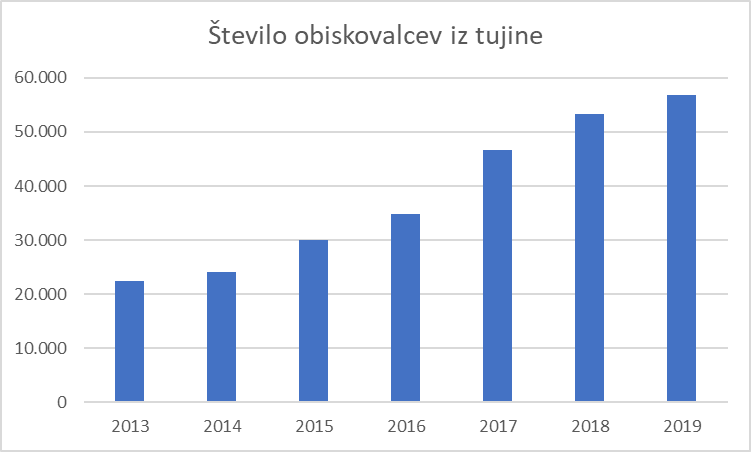 Vir: Letna poročila državnih muzejev za leta 2013, 2014, 2015, 2016, 2017, 2018 in 2019.Dostopnost državnih muzejev ranljivim skupinam obiskovalcevV letnih poročilih so državni muzeji poročali tudi o izboljšavah za dostopnost do muzejskih zbirk gibalno in senzorno oviranim osebam, ki jo jih realizirali v letu 2019. V Narodnem muzeju Slovenije so v preteklem letu namestili opozorilne trakove na privzdignjenih površinah (pragi) in dodali klančine, kjer je  višina praga večja od 3 cm. Na oprijemala na stopnišču so vgradili opozorilne žebljičke. Podnapise ob razstavnih predmetih so izdelali skladno s smernicami (velikosti črk, kontrasti, višina). Najavljenim skupinam obiskovalcev, ki težko hodijo in stojijo pa so na voljo hojce. V Prirodoslovnem muzeju Slovenije so dostopnost do kulturne dediščine gibalno in senzorno oviranim osebam v letu 2019 izboljšali s projektom Digitalizacija dediščine za potrebe pedagoškega programa, za katerega so z dodatno odločbo prejeli sredstva Ministrstva za kulturo. V okviru projekta so pripravili učno uro Čudovita raznolikost: http://www.pms-lj.si/si/nacrtujte-obisk/ucna-ura-cudovita-raznolikost, ki upošteva smernice za dostopnost ranljivim skupinam, ki so navedene v https://www.etno-muzej.si/files/elaborat_dostopnost_sl.pdf. Del digitalnih vsebin na spletnih straneh Prirodoslovnega muzeja Slovenije je dostopen tudi na daljavo, izvedba učne ure/delavnice v muzeju je brezplačna za ranljive skupine. Pri izvedbi učne ure je smiselno upoštevana dostopnost za slabovidne, ki jo izvajajo s pomočjo osebnega pomočnika. Slovenski etnografski muzej je za gibalno ovirane osebe dostopen v vseh muzejskih prostorih (dvigala, klančina, sanitarije). V muzeju so za senzorno ovirane osebe že v letu 2018 pripravil izboljšave na občasnih razstavah, ki so jih nadgrajevali tudi v letu 2019. Na razstavi Morje – naše življenje je bila predstavljena 3D projekcija prostora (podstrešja) in posnetek kraja Nabrežina s ptičje perspektive, ki sicer in situ v Nabrežini ne omogoča dostopnosti gibalno oviranim. Nadalje je bil na razstavi Kjer so čebele doma na voljo učni panj, ki se ga obiskovalci lahko dotikali, ga razstavili in ponovno sestavili. V letu 2019 so pripravili razstavo Bosi. Obuti. Sezuti., ki je prilagojena gibalno oviranim in slabovidnim z višino vitrin in osvetlitvijo prostora. V Muzeju novejše zgodovine Slovenije so v letu 2019 izboljšali dostopnost za senzorno ovirane. Za slepe in slabovidne so izdelali osem tipnih zemljevidov z legendo v brajevi pisavi, s pomočjo katerih spoznavajo spreminjanje slovenske meje tekom 20. stoletja. Poleg tega so prenovili avdio-vodnike na stalni razstavi, ki slepim in slabovidnim omogočajo aktivno spremljanje razstave. Vodnike spremlja knjižica z besedili, ki so posneta na avdio-vodniku, kar omogoča spremljanje razstave tudi gluhim in naglušnim. V Tehniškem muzeju Slovenije so v letu 2019 implementirali novo spletno stran muzeja. Nova stran omogoča enostaven preklop velikosti pisave in preklop na močan kontrast. Ob investicijskem posegu - statični sanaciji dela zahodnega trakta grajskega kompleksa v Bistri so zaradi dotrajanosti stopnišča, ki premošča kapelico Sv. Jožefa, uspeli zgraditi nov mostovž. Tako je omogočen prehod, ki povezuje južni in severni del trakta, gibalno oviranim. V Muzeju pošte in telekomunikacij v Polhove Gradcu so izboljšali dostopnost do stalnih zbirk za slepe in slabovidne s pomočjo avdio-vodnikov in dodatnih predmetov, ki so na voljo za tipanje. Za slepe in slabovidne so v Bistri in Polhovem Gradcu pripravili tudi posebna vodenja za različne starostne skupine. V Muzeju krščanstva na Slovenskem ni bilo novih izvedenih izboljšav namenjenih izboljšanju dostopnosti za ranljive skupine obiskovalcev. V Narodni galeriji so v letu 2019 zaključili uspešen projekt sodelovanja s podjetjem Eles, ki je podprl programe za ranljive skupine na razstavi Ivane Kobilca »Slikarija je vendar nekaj lepega…«. Na izvedenih programih je sodelovalo 10 skupin, 193 oseb (73 odraslih, 120 šolarjev). Povabili so različne ranljive skupine: slepe in slabovidne, gluhe in naglušne, gibalno ovirane in obiskovalce z duševnimi motnjami - mnogi imajo tudi več različnih težav. Povabili so otroke - osnovnošolce in mladostnike - dijake, odrasle v zrelem življenjskem obdobju in starostnike. Geografsko so uspešno zajeli skupine obiskovalcev iz vse Slovenije. Vsem so poravnali stroške prevoza v Ljubljano, omogočili prost vstop v galerijo, pripravili prilagojene več-čutne oglede na razstavi, nekateri so tudi slikali s kavo v delavnici, vse so za prijazen zaključek povabili v galerijsko kavarno na kavico/čaj in piškote, podarili so jim tudi dodatna gradiva, ki so bila pripravljena ob razstavi za otroke in družine. Za ranljive skupine so izvajali več-čutne programe na stalni zbirki in drugih občasnih razstavah (skupno 10 skupin, 115 obiskovalcev). Pripravili so štirideset novih slušnih opisov, ki so ob novi postavitvi stalne zbirke, že dosegljivi preko avdio-vodnikov in QR sistema in tako omogočajo samostojen voden obisk slepim/slabovidnim in gluhim/naglušnim. Skupaj je dosegljivih osemdeset opisov v treh jezikih.Mednarodno sodelovanje in projekti Evropske unijeDržavni muzeji so bili tudi v letu 2019 vključeni v mednarodno sodelovanje in izvajanje evropskih projektov (glej tabelo 12).  Vključevanje v mednarodna sodelovanja je potekalo s ciljem dviga splošne prepoznavnosti pomembnih vsebin naše premične kulturne dediščine v mednarodni javnosti. Sodelovanje je potekalo v okviru izvajanja javne službe, dodatnih sredstev za izvajanje evropskih projektov pa ministrstvo zaradi omejenih proračunskih sredstev ni moglo zagotoviti.Tabela 12: Projekti financirani in sofinancirani iz sredstev v letu 2019Vir: Letna poročila državnih muzejev za leto 2019.Narodni muzej Slovenije je na povabilo kitajskega muzeja National Museum of China s predmeti iz svojih zbirki sodeloval na skupinski razstavi nacionalnih muzejev na svilni poti, kjer so jim organizatorji namenili lep in samostojen prostor za predstavitev predmetov, ki po izbiri muzeja najbolje predstavljajo slovensko kulturno dediščino. Slovenski etnografski muzej je sodeloval pri projektu, ki se nanaša na razumevanje etnografskih muzejev kot prostorov srečevanj, družbenih eksperimentov in inovacij, znanj in spretnosti, v katerih je ekološko znanje, vključujoč raznolike načine vedenja in bivanja v in s svetom, lahko (ponovno) odkrito, soustvarjeno in posredovano javnosti. Poudarek strokovnega dela v muzejih je na obsežnih zbirkah materialne kulture staroselskih skupnosti in civilizacij, ki vključujejo enciklopedično ekološko znanje skozi različne materiale flore, favne in mineralov, iz katerih so izdelani umetniški in vsakodnevni predmeti. Vprašanje je, kako lahko to ekološko znanje – etično – uporabimo kot arhive oblik trajnostnega življenja. Pri tem sov  muzejih obravnavali tudi posledice kolonializma, predvsem v zvezi z neenako distribucijo naravnih virov, in multikulturne politike v Evropi. Projekt je obsegal pet tem, v katere se umeščajo posamezni muzeji. Slovenski etnografski muzej je sodeloval v okviru tem: »Od ohranjanja do skrbi«, »Oblikovanje trajnostnih prihodnosti« in »Skrb v svetu, ki ga delimo z ostalimi«. V okviru teh tem je bila naloga muzeja organizirati rezidenco strokovnjaka, ki bo obravnaval izbrano zbirko; raziskati izbrano temo in pripraviti t. i. eksperimentalno razstavo; organizirati srečanje projektnih partnerjev v muzeju, t. i. Creative Study Lab. Poleg tega muzej sodeloval na konferencah, delavnicah in drugih srečanjih, ki so jih organizirali drugi projektni partnerji, pri pripravi znanstvene publikacije in drugih strokovnih publikacij ob rezidenci in razstavi ter pri promociji projekta.  V Muzeju novejše zgodovine Slovenije in Tehniškem muzeju Slovenije so bile vse vsebine realizirane brez odstopanj. Muzej krščanstva na Slovenskem je v letu 2019 sprejel odločitev, da sodeluje v dvoletnem evropskem projektu Cisterscapes - Cistercian landscapes connecting Europe kot pridružen partner. Cilj projekta je vzpostavitev mreže cistercijanskih samostanov, nastalih v 12. in 13. stoletju v današnji Franciji, Nemčiji, Avstriji, na Češkem, Poljskem in Sloveniji, za pridobitev Znaka evropske dediščine. V projektu poleg javnega zavoda Muzeja krščanstva na Slovenskem, sodeluje tudi pooblaščene muzej, javni zavod Galerija Božidar Jakac Kostanjevica na Krki. V okviru projekta se strokovno delo v Muzeju krščanstva na Slovenskem usmerja v povezovanje z drugimi institucijami doma in v tujini. Predvideno je proučevanje in raziskovanje vpliva stiške cisterce na širšo okolico samostana, vključitev v promocijo lokacije in turistične pakete, ki bodo povezovali evropsko zgodovinsko-kulturno krajino. Muzej krščanstva na Slovenskem bo tako v okviru sodelovanja v projektu raziskal vpliv opatije Stična na kulturno krajino od 12. stoletja dalje. Strokovni izsledki pa bodo po končanem projektu ustrezno dopolnili stalno razstavo (vključno s 3 D maketo in vizualizacijo razvoja kulturne krajine). Sodelovanje v projektu bo tudi dopolnilo in obogatilo dosedanje mednarodno sodelovanje in aktivnosti muzeja za vzpostavitev edinstvenega izobraževalnega in informacijskega centra za preučevanje slovenskih srednjeveških rokopisov.Zaposleni v državnih muzejihZa opravljanje nalog javne službe je potrebno dovolj ustreznih kadrov. Urejanje kadrovskih zadev in kreiranje kadrovske politike v javnih zavodih je v skladu s predpisi, v pristojnosti direktorjev javnih zavodov. Ministrstvo za kulturo v okviru proračunskih izhodišč zagotavlja javnim zavodom sredstva za kritje stroškov dela – za plače, prispevke in druge osebne prejemke zaposlenim. V sedmih državnih muzejih je bilo za leto 2019 namenjeno za stroške dela - za plače, prispevke in druge osebne prejemke zaposlenim 6.534.435 EUR, kar je 3 % več kot leta 2018 (62,3 %). Iz odobrenih in dodeljenih sredstev je bilo v letu 2019  financiranih 206,75 zaposlitev. Iz drugih virov (ARRS, prodaja blaga in storitev, EU projekt, CPA) je bilo financiranih 22,65, od tega 17 zaposlitev v Narodnem muzeju Slovenije. Skupno število zaposlenih financiranih iz proračunskih sredstev ministrstva se je v letu 2019 povečalo za 1,5 osebe.  V primerjavi s preteklim letom se je povečalo število zaposlenih v poslovni dejavnosti (1 v Narodnem muzeju Slovenije)  in strokovni dejavnosti (1 kustos v Muzeju krščanstva na Slovenskem in 1 preparator v Prirodoslovnem muzeju Slovenije), zmajšalo pa v tehnični službi (1 v Narodnem muzeju Slovenije in 1 Prirodoslovem muzeju Slovenije) (glej graf 8 in tabelo 13). Graf 8: Delež zaposlenih glede na dejavnost, financiranih iz sredstev državnega poračuna  v državnih muzejih na dan 1.1.2019.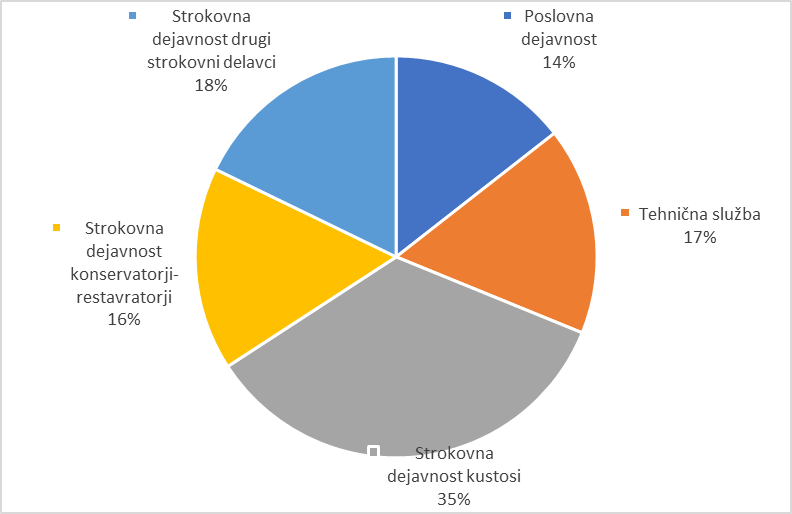 Vir: Letna poročila državnih muzejev za leto 2019.Tabela 13: Število zaposlenih glede na dejavnost na dan 1.1.2019, katerih stroške dela je financiralo Ministrstvo za kulturo iz proračunskih sredstev in število zaposlenih, financiranih iz drugih virov (projekti, lastna sredstva, javna dela).Vir: Letna poročila državnih muzejev za leto 2019.Graf 9: Struktura in število zaposlenih v državnih muzejih glede na dejavnost na dan 1.1.2019, katerih stroške dela je financiralo Ministrstvo za kulturo iz proračunskih sredstev.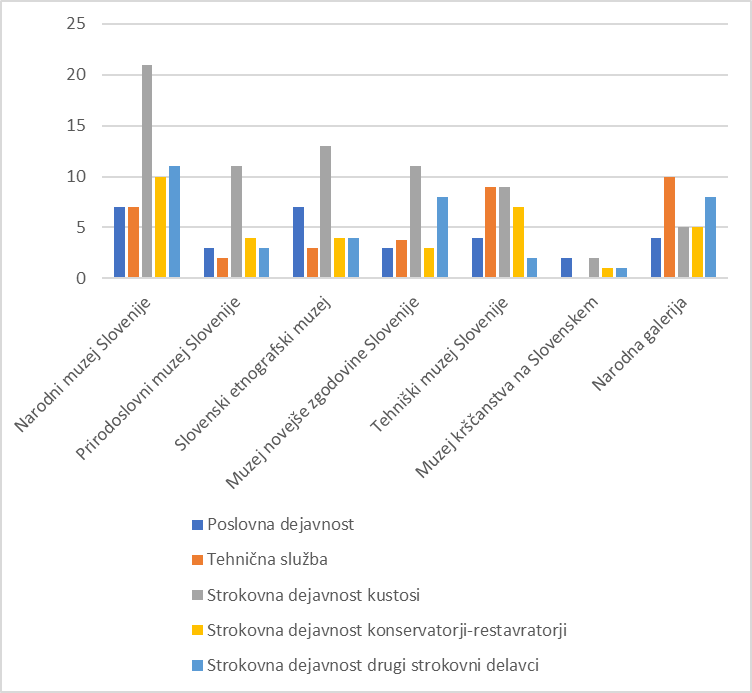 Vir: Letna poročila državnih muzejev za leto 2019.V nadaljevanju je prikaz starostne sestave zaposlenihh strokovnih delavcev in vseh zaposlenih v državnih muzejih, katerih stroški dela so financirani iz sredstev državenga proračuna. Razvidno je (glej graf 10), da je bilo največ zaposlenih letu 2019, v starostnem razredu od 50 do 59 let, sledi razred od 40 do 49 let.  V primerjavi s preteklimi letom je opazno povečanje starostnega razreda nad 60 let. Najnižji delež zaposlenih strokovnih delavcev je še vedno v starostnem razredu do 29 let. Povprečna starost zaposlenega strokovnega delavca v državnem muzeju v letu 2018 je bila 48 let, kar je več kot v letu 2018 (47,5 let). Najvišja povprečna starost vseh zaposlenih je v Narodnem muzeju Slovenije (52,5 let). Največ starejših od 60 let je v Narodnem muzeju Slovenije (11) in v Slovenskem etnografskem muzeju (6). Po en mlajši od 29 let redno zaposlen (strokovni delavec) je v Narodnem muzeju Slovenije, Prirodoslovnem muzeju Slovenije in Tehniškem muzeju Slovenije. V starostni skupini do 29 let je 1,5 % vseh zaposlenih, od 30 do 39 let je 20 % zaposlenih, od 40 do 49 let je 26 % zaposlenih, od 50 do 59 je 39 % zaposlenih in nad 60 let je 13,5 % zaposlenih. Glede na predstavljeno starostno sestavo zaposlenih v državnih muzejih, se v prihodnjih letih lahko pričakuje nekatere spremembe. V državnih muzejih v izvajanje nalog javne službe vključujejo tudi občasne projektne zaposlitve preko podjemnih in avtorskih pogodb, študentsko delo, prostovoljce in izvajalce javnih del. Graf 10: Starostna sestava vseh zaposlenih in od tega strokovnih delavcev v državnih muzejih na dan 1.1.2019.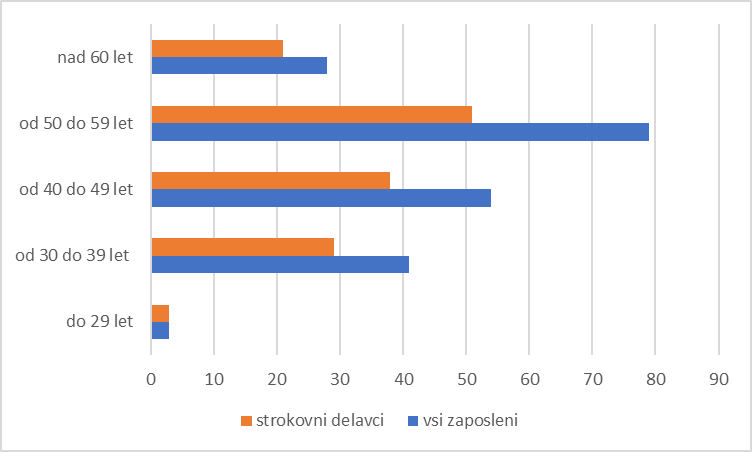 Vir: Letna poročila državnih muzejev za leto 2019.Prostori za izvajanje nalog javne službeDržavni muzeji opravljajo naloge javne službe praviloma v prostorih, v lasti Republike Slovenije, ki jih imajo v upravljanju. Poleg matičnih muzejskih objektov, nekateri upravljajo še z dislociranimi enotami (npr. Narodni muzej Slovenije z muzejskim objektom - Oddelek za zgodovino in uporabno umetnost na Metelkovi, Prirodoslovni muzej Slovenije z alpskim botaničnim vrtom Juliana v Trenti). Narodni muzej Slovenije upravlja tudi kulturni spomenik državnega pomena na drugi lokaciji, in sicer grad Snežnik na Notranjskem (EŠD 670), Tehniški muzej Slovenije pa Polhograjsko graščino (EŠD 8767), v kateri se nahaja muzejska zbirka Muzej pošte in telekomunikacij ter Muzej novejše zgodovine Slovenije, depojski objekt državnih muzejev v Pivki. Državni muzeji v pristojnosti Direktorata za kulturno dediščino so v letu 2019 upravljali skupno 57.537 m² površin. Za izvajanje nalog javne službe tako kot v letu 2018 tudi v letu 2019 ni bilo pridobljenih nobenih novih oz. dodatnih površin. Podrobnejša analiza prostorskih razmer je bila predstavljena v preteklih poročilih o izvajanju nalog javne službe državnih muzejev.Investicijsko vzdrževanje in nakup opremeV letu 2019 so bila vsem državnim muzejem v pristojnosti Direktorata za kulturno dediščino, z odločbami dodeljena tudi namenska sredstva državnega proračuna za investicijsko vzdrževanje in nakup opreme. V okviru investicijskega vzdrževanja so bila dodeljena sredstva državnega proračuna Narodnemu muzeju Slovenije za stroške investicijskega vzdrževanja in nakupa opreme v višini do 60.000 EUR. Z dodeljenimi sredstvo so muzeju sanirali garderobe in prenovili sanitarne prostore za obiskovalce v pritličju muzejske stavbe na Prešernovi ulici 20, v Ljubljani. Javni zavod je investicijsko vzdrževanje in nakup namenske opreme že dalj časa načrtoval, saj je bila zadnja prenova sanitarij realizirana leta 1991. V okviru prenove sanitarnih prostorov je bila na novo urejena vsa napeljava ter zamenjana dotrajana in obrabljena neprimerna oprema. Po opravljenem posegu je znova mogoče bistveno lažje zagotavljanje brezhibne čistoče.  Prirodoslovnemu muzeju Slovenije so bila za  stroške investicijskega vzdrževanja in nakupa opreme dodeljena sredstva v višini 11.700 EUR. Proračunska sredstva so bila namenjena prenovi depojskih prostorov muzeja na Žibertovi 1, v Ljubljani. Javni zavod je investicijsko vzdrževanje in nakup namenske opreme že dalj časa načrtoval, saj je bila zadnja prenova depoja realizirana leta 1994. V depojskih prostorih je bilo financiranje namenjeno menjavi neustreznega poda, obnovi in beljenju sten in zatemnitvi/namestitev mreže na oknih brez posegov v konstrukcijo objekta. Slovenskemu etnografskemu muzeju so bila odobrena v višini do 11.590 EUR za celovito sanacijo kapilarne vlage in plesni v prostoru knjižnice muzeja, v objektu uprave na Metelkovi 2, v Ljubljani. Javni zavod je nujno investicijsko vzdrževanje že dalj časa načrtoval, saj je bila zadnja prenova prostorov knjižnice realizirana leta 1997. Sanacija je bila nujna prioriteta zaradi zagotavljanja varnosti pri delu zaposlene osebe v knjižnici, obiskovalcev in ohranjanja papirnega gradiva. Muzeju novejše zgodovine Slovenije so bila dodeljena sredstva  v višini do 105.900 EUR za opravljanje nabora nujnih nalog investicijskega vzdrževanja in nakupa opreme. Največ sredstev je bilo dodeljenih za kritje stroškov intervencijskega popravila vročevoda, ki je bilo nujno zaradi močnega puščanja cevi na priključnem delu vročevoda stavbe Muzeja novejše zgodovine Slovenije. Po sistemski kontroli vročevodnega omrežja in ugotovljenem močnem puščanju cevi na priključnem vročevodu, je bila ugotovljena tudi močna korozija jeklenih cevi in kritično stanje celotnega priključka vročevoda, kar je bila posledica starosti napeljave. Zato so bila odobrena sredstva porabljena za intervencijsko sanacijo, projektno dokumentacijo in obnovo priključnega vročevoda za odpravo okvare in preprečitev iztekanja vode iz distribucijskega omrežja, ki je povzročala škodo tako stavbi muzeja kot ostali komunalni infrastrukturi. Nadalje so bila sredstva porabljena za kritje nujnih stroškov investicijskega vzdrževanja dvigala v prostorih Muzeja novejše zgodovine Slovenije, saj je bilo dvigalo, ki omogoča boljšo dostopnost in lažji transport muzejskega gradiva pogosto v okvari. Muzej novejše zgodovine Slovenije v skladu s sklepom o ustanovitvi upravlja tudi z objektom državnih depojev v kompleksu v Pivki. Zaradi zagotavljanja potrebne varnosti predmetov v oglednih depojih državnih muzejev, je bil potreben nujni nakup dodatnih zaščitnih steklenih pregrad, saj je bilo ob odprtju prvega dela oglednih depojev ugotovljeno, da obiskovalci v odprtih depojih ne upoštevajo navodil in se dotikajo predmetov. To je povzročilo, da so na predmetih nastajale tudi večje poškodbe in povečano tveganje za odtujitev predmetov. S postavitvijo potrebnih steklenih pregrad so predmete fizično zaščitili. Muzej novejše zgodovine Slovenije v svojih zbirkah hrani tudi večje količine občutljivega gradiva, za katerega je bilo potrebno poskrbeti in zagotoviti potrebno opremo. Med potrebno opremo je tudi bil umeščen tudi nakup nove klimatske naprave v depojih muzeja zaradi dotrajanosti stare naprave. S tem so v muzeju tudi zagotovili minimalne pogoje hrambe občutljivega muzejskega gradiva. Tehniški muzej Slovenije je že v letu 2018 z odobrenimi proračunskimi sredstvi ministrstva uspešno izpeljal projekt investicijskega vzdrževanja, prenovo Teslove dvorane. V letu 2019 je bila iz sredstev državnega proračuna nakupljena še nujna oprema za prenovljeno dvorano Nikola Tesla v Tehniškem muzeju Slovenije v Bistri. Z dodeljenimi sredstvi je bila izvedena izdelava mobilnih podstavkov za demonstracijo/prikaze poizkusov, nakup projektorja in ozvočenja ter stolov. Z nakupom opreme se je zagotovilo sodobne tehnične pogoje za izvajanje spremljevalnih pedagoško-andragoških dejavnosti muzeja in celovit zaključek projekta prenove predavalnice. Tudi v letu 2019 je muzej uspešno izvajal naloge investicijskega vzdrževanja v muzejskem kompleksu v Bistri pri Vrhniki. Realizirana je bila dolgo načrtovana nujna statična sanacija zahodnega trakta muzejskega kompleksa. Zaradi pomanjkanja proračunskih sredstev je bil poseg skrčen le na najbolj urgentno parcialno statično sanacijo najbolj poškodovanega dela objekta. V financiranje sanacije je bila vključena priprava dokumentacije, saniranje temeljev, statična sanacija in hidroizolacija zidov. Za izvedbo posega je Gradbeni inštitut ZRMK d. o. o. pripravil elaborat, uspešno je bilo tudi sodelovanje s konservatorsko stroko (ZVKDS). S sanacijo je bilo preprečeno nadaljnje nezadržno propadanje, povečala se je tudi varnost tega dela objekta. Sicer pa je celoten kompleks nekdanje kartuzije v Bistri, zaradi dotrajanosti nujno potreben celovite prenove. Iz sredstev državnega proračuna so bila zato dodeljena sredstva za namen priprave dokumentov, za izdelavo idejnega načrta za prenovo muzejskega kompleksa tehniškega muzeja Slovenije v Bistri. Za nadaljnje načrtovanje ter pripravo ustreznih dokumentov in načrtov, ki bodo omogočili racionalen pristop ter realno dinamiko financiranja prenove muzejskega kompleksa Bistra je bilo potrebno pripraviti: posnetek komunalnih vodov, geodetski posnetek, pregled gradbenih konstrukcij in prometno študijo. Za vse navedene naloge je bilo Tehniškemu muzeju Slovenije dodeljenih 194.000 EUR. Muzeju krščanstva na Slovenskem je bilo stroške investicijskega vzdrževanja in nakupa opreme dodeljenih 13.216 EUR. Z dodeljenimi sredstvi so izboljšali pogoje za opravljanje javne službe državnega muzeja in pripomogli k izboljšanju delovnih pogojev za zaposlene v muzeju in prijaznejšemu dostopu javnosti do muzejskih zbirk. Sredstva so porabili za nakup 6 IR grelnih plošč za ogrevanje pisarn in ureditev vhoda za obiskovalce v prostore muzeja – vetrolov za recepcijo in pleskanje z grelno barvo. Dosedanji vhod za obiskovalce muzeja preko prostora ob glavnem vhodu v Cistercijanski samostan Stična so nadomestili z ureditvijo novega samostojnega vhoda v prostore namenjene javnosti, ustrezno evidentiranje obiskovalcev ter boljšo prepoznavnost v okviru samostanskega kompleksa. V Narodni galeriji so odobrena sredstva v višini 80.000 EUR namenili nakupu novega hladilnega agregata. Zaradi iztrošenosti dosedanjega hladilnega agregata (deloval je od leta 2001), ki se nahaja na strehi upravne stavbe Narodne galerije na Puharjevi, je bil za galerijo nakup novega agregata nujna prioriteta. Odobrena proračunska sredstva za investicijsko vzdrževanje in nakup opreme je ministrstvo nakazalo javnim zavodom na podlagi popolnega zahtevka, ki  s predloženimi računi oz. drugimi knjigovodskimi listinami, ki so izkazovale upravičenost nastalih stroškov in so služile kot podlaga za izplačilo. Javni zavodi so morali predložiti tudi dokumentacijo o izvedbi izbire dobavitelja, skladno z veljavno zakonodajo na področju javnih naročil. Javni zavod so imeli tudi pravico do povračila DDV le v primeru in v višini, ki si ga ne poračunava. Zahtevku je moralo biti predloženo tudi vsebinsko poročilo o realizaciji.Iz drugih virov (drugi prihodki za izvajanje javne službe) so v muzejih kupili še nekatero drugo potrebno opremo za izboljšanje sistema varovanja, opremo za depoje (omare), računalniško opreme za delovni proces in zagotavljanje izpolnjevanja varstva pri delu, opreme za razstavne prostore ter konservatorsko-restavratorske delavnice.Prihodki za izvajanje dejavnosti javne službeV skladu z določili v ustanovitvenih aktih državnih muzejev, javni zavodi pridobivajo sredstva za opravljanje svoje dejavnosti: iz državnega proračuna, iz proračuna samoupravnih lokalnih skupnosti, s prodajo blaga in storitev na trgu in z donacijami, darili in iz drugih virov v skladu z zakonom (glej tabelo 14 in graf 11).Načini pridobivanja drugih prihodkov za izvajanje javne službe so bili podrobno našteti že v letnem poročilu 2018, zato se v nadaljevanju navaja le tabela za vire in višino prihodkov v sedmih državnih muzejih za leto 2019. Največji delež prihodkov za izvajanje javne službe državnih muzejev je zagotovljen iz sredstev državnega proračuna Ministrstva za kulturo (78 %), sledi delež drugih prihodkov (16 %), prihodkov od prodaje blaga in storitev in storitev na trgu (3 %), drugih prihodkov iz državnih proračunov drugih ministrstev (Ministrstvo za izobraževanje, znanost in šolstvo) (3 %) in drugih prihodkov državnih proračunov. Iz občinskih proračunov ni bilo v državne muzeje nobenih prihodkov.Tabela 14: Viri prihodkov za izvajanja javne službe v državnih muzejihVir: Tabela Finančnega poročila: Prihodki in odhodki uporabnikov po načelu denarnega toka 2019.Graf 11: Deleži prihodkov za izvajanja javne službe v državnih muzejih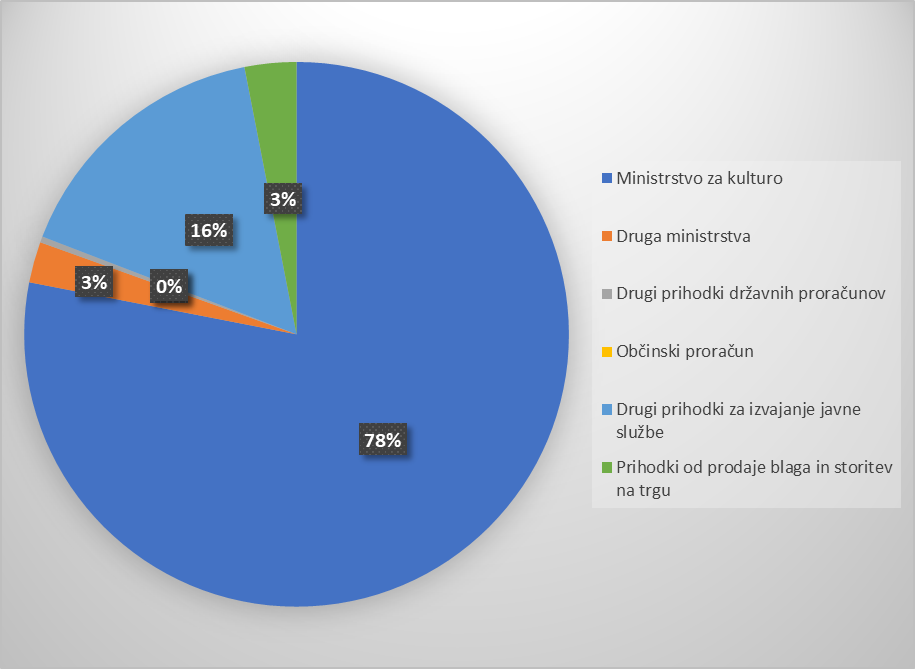 Vir: Finančno poročilo posameznih državnih muzejev: Prihodki in odhodki uporabnikov po načelu denarnega toka 2019.Prihodki za izvajanje dejavnosti javne službe iz naslova prihodkov od prodanih vstopnic in prihodkov od prodanih muzejskih publikacijV muzejih si prizadevajo poleg zagotovljenih sredstev državnega proračuna, pridobiti tudi druge vire prihodkov za izvajanje dejavnosti javne službe. Ker so bili viri tovrstnih prihodkov opisani že v  poročilih iz preteklih let, se v tem poročilu ne navajajo. Pomembna vira prihodkov državnih muzejev sta nedvomno prihodek od prodaje vstopnic in prodaje publikacij vezanih na dejavnost muzeja (glej tabelo 15 in graf 12).  Javne zavode se spodbuja, da k razstavam pripravijo tudi kataloge in vodnike, ki so na voljo obiskovalcem že ob odprtjih.Tabela 15: Celotna višina prihodkov od prodaje vstopnic in muzejskih publikacij v letih 2017, 2018 in 2019 (zneski so v EUR).Vir: Tabela Finančnega poročila: Prihodki in odhodki uporabnikov po načelu denarnega toka 2017, 2018 in 2019.Graf 12: Višina prihodkov (v EUR) od prodaje publikacij, vezanih na dejavnost muzeja v obdobju od 2017 do 2019.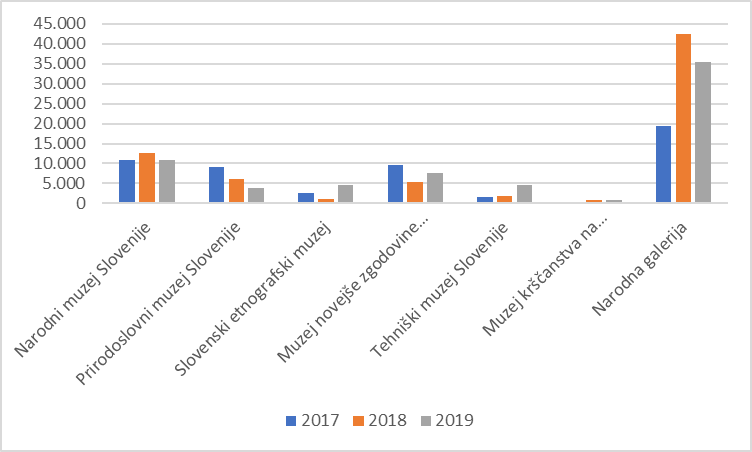 Vir: Tabela Finančnega poročila: Prihodki in odhodki uporabnikov po načelu denarnega toka 2017, 2018 in 2019.Izdajanje publikacij na področju kulturne dediščineCelovitost izvajanja programskih vsebin javne muzejske službe v delu, ki se nanaša na dostopnost javnosti do informacij dopolnjuje in nadgrajuje tudi izdajateljska dejavnost. Izdajateljska dejavnost v muzejih se nanaša na izdajanje serijskih publikacij, znanstvenih monografij, strokovnih monografij, zbornikov, muzejskih časopisov z vsebinami, skladnimi s poslanstvi muzejev (glej tabelo 16). Vsebine v publikacijah, kažejo na rezultate strokovnega dela muzejskih kustosov in zunanjih strokovnih sodelavcev. Z izdajo razstavnih katalogov in vodnikov se dopolnjujejo in nadgrajujejo z informacijami o premični kulturni dediščini razstavni projekti. Prodaja publikacij v muzejskih trgovinah predstavlja tudi vir prihodka muzeja. Publicistično dejavnost in promocijo dopolnjujejo zloženke z informacijami o muzeju in muzejskih zbirkah, razstavah in spremljevalnih programih.Tabela 16: Izdane publikacije državnih muzejev v letu 2019.Vir: Letna poročila državnih muzejev za leto 2018Dejavnost specialne knjižnice za kulturno dediščinoSpecialne knjižnice v muzejih, skladno Zakonom o knjižničarstvu, izvajajo knjižnično dejavnost na posameznih strokovnih področjih. Obiskovalcem muzejev zagotavljajo publikacije s specializiranimi informacijami na posameznih strokovnih področjih. Zaposleni bibliotekarji v muzejih vsebinsko obdelujejo knjižnična gradiva in podatkovne zbirke ter  vrednotijo in posredujejo specializirane informacije zainteresiran javnosti, najpogosteje študentom (glej tabelo 17).  V letu 2019 je bilo za nakup knjižničnega gradiva iz sredstev državnega proračuna porabljenih skupno 26.068 EUR, od tega v Narodnem muzeju Slovenije 15.875 EUR (60 %). Specialna knjižnica v Narodnem muzeju Slovenije eden od nosilni oddelkov muzeja. Obisk knjižnice je v letu 2019 povečal, upadla pa je izposoja v čitalnici, saj se je povečala izposoja e-gradiva. V muzeju tudi skrbijo, da vse novo pridobljeno gradivo in postopno sistematično tudi starejše gradivo, opremijo z zaščitnimi nitkami in kodami, ki omogočajo avtomatizirano izposojo. Knjižnično gradivo tudi ustrezno zaščitijo, zanj izdelajo mape in ovitke ter skrbijo za restavriranje knjig in vezav. Ovrednotili so 23.569 enot. Knjižnica pripravlja tudi zelo priljubljene tematske razstave, v katerih je knjižnično gradivo dopolnjeno s predmeti, ki jih pripevajo drugi oddelki muzeja. V specialni knjižnici Prirodoslovnega muzeja Slovenije so zagotovili minimum permanentnega usposabljanja, potrebnega za izvajanje dejavnosti in nakupili predvideno literaturo. Tako kot v Narodnem muzeju Slovenije, Prirodoslovnem muzeju in drugih muzejih se izpostavlja  bibliografije zaposlenih , ki se sproti dopolnjujejo. Javne prezentacije  ter popularizacijo gradiva iz zbirk muzeja sproti vnašajo v COBISS in vežejo z linki spletnih strani. Tudi v ostalih državnih muzejih posvečajo dejavnosti specialne knjižnice ustrezno pozornost.Bibliotekarji v muzejih so tudi dejavni pri pripravi besedil za razstave in publikacije kot pisci ali uredniki.Tabela 17: Numerični podatki o dejavnosti specialnih knjižnic za kulturno dediščinoVir: Letna poročila državnih muzejev za leto 2019.Odhodki namenjeni za plačilo storitev zunanjim izvajalcem za povečanje dostopnosti do muzejskih zbirkZa omogočanje boljše prepoznavnosti muzejev in dostopnosti javnosti do informacij o muzejskih zbirkah, namenjajo v javnih zavodih tudi sredstva za plačilo stroškov: promocije, reprezentance, študentskega servisa in plačila stroškov avtorskih honorarjev zunanjim sodelavcem (npr. oblikovanje razstav in publikacij, prevodi besedil, lektoriranje, predavanja, delavnice…).  Iz podatkov letnih poročil (glej tabelo 18) je razvidno, da so v muzejih porabili za oglaševalske storitve, plačila avtorskih honorarjev zunanjim sodelavcem in študentski servis v letu 2019 nekoliko več sredstev kot v letu 2018. Bistveno manj sredstev pa so porabili za izdatke za reprezentanco. Največ sredstev za oglaševalske storitve so porabili v Narodni galeriji, Narodnem muzeju Slovenije in Slovenskem etnografskem muzeju, najmanj pa v Muzeju krščanstva na Slovenskem. Nadalje so največ sredstev za plačilo avtorskih honorarjev zunanjim sodelavcem porabili v Narodni galeriji, Tehniškem muzeju Slovenije in Narodnem muzeju Slovenije, najmanj pa v Muzeju krščanstva na Slovenskem. Za stroške študentskega servisa za izvedbo programa so največ porabili v Narodni galeriji, Slovenskem etnografskem muzeju in Tehniškem muzeju  Slovenije ter najmanj Muzeju krščanstva na Slovenskem.Tabela 18: Primerjava višine porabljenih sredstev za oglaševanje, reprezentanco, plačila avtorskih honorarjev zunanjim sodelavcem in študentski servis za programske vsebine  v državnih muzejih v letu 2018 in 2019 (zneski so v EUR).Vir: Priloga C: Specifikacija izdatkov za blago in storitve za izvajanje javne službe v letu 2018 in 2019 (II. sklop).Promocijske dejavnosti muzejevZa promocijo dejavnosti muzejev se pogosto poslužujejo možnosti, ki jih poleg časopisov, revij, televizijskih programov in radija, omogočajo spletni mediji (sprotno posodabljanje in dopolnjevanje vsebin na uradni spletni strani muzeja in uporaba družbenih omrežij Facebook, Instagram). Kljub uporabi spletnih medijev so med obiskovalci pa so še vedno zaželene drobne tiskovine (zloženke), ki nudijo osnovne informacije o muzeju, posamezni muzejski zbirki ali razstavi.Na povečan obisk državnih muzejev vpliva aktivna promocija posameznih razstav in dogodkov v muzejih (glej tabelo 18 in 15). V Narodnem muzeju Slovenije so v letu 2019 promovirali 179 prireditev. Promocija je potekala preko sprotno posodobljene in dopolnjene spletne strani muzeja, obveščanja preko elektronske pošte, zgibank in spletnih napovednikov. Poleg brezplačnega oglaševanja so uporabili tudi komercialne načine preko ponudnikov oglaševanja (oglasi v tiskanih medijih, TV, plakati…). Aktivno so bili tudi na Facebooku. V Prirodoslovnem muzeju Slovenije so razstave, programe in prireditve promovirali s predstavitvami donacij, vitrinami četrtletja (tudi zunanjih avtorjev in članov študijskega krožka, s katerimi pridobivajo obiskovalce iz drugih socialnih in družbenih okolij). Sodelovali so pri skupni razstavi državnih muzejev na muzejski ploščadi in različnih promocijskih prireditvah (npr. Kulturni bazar, Mini kulturni bazarji, Otroški bazar, Znanstival, Pozdrav brucem Minfos, Mineralfest…). Obiskovalce so vabili v muzej in alpski botanični vrt Juliana z zloženkami in napovedniki prireditev, ki so bili  na voljo v muzeju in Juliani, v TIC v Ljubljani, na Gorenjskem in v Posočju ter v informativnem središču Triglavskega narodnega parka v Trenti. Napovednike poljudnih naravoslovnih predavanj so distribuirali tudi širše, večina predavanj pa so objavili na spletu (Videolectures). Nov pedagoški program, ki je nastal v sklopu digitalizacije, so predstavili na spletni strani muzeja ter v spletnem in tiskanem Napovedniku, kjer so redno objavljali tudi ostale prireditve. Te so promovirali tudi na družbenih omrežjih, spletni strani, z elektronskimi novicami, obveščanjem medijev, ki so jih povabili na nekaj tiskovnih konferenc. Redno so tudi komunicirali z vzgojno-izobraževalnimi ustanovami, planinskimi društvi in odseki za varstvo narave. Tudi odprtje razstave Razsvetljeno naravoslovje: Scopoli in Zois ki jo je spremljal koncert je bilo odlična promocija razstave in muzeja. Kvalitetni programi in učinkovita promocija so se odrazili v visokem obisku. Promocija Slovenskega etnografskega muzeja je potekala z uporabo brezplačnih medijskih obvestil in prek spleta (socialna omrežja, tedenske e-SEM novice). Plačljivo oglaševanje je potekalo le pri razstavah Šamanizem ljudstev Sibirije in Bosi. Obuti. Sezuti., ki sta se oglaševalni na mestnih avtobusih, na plakatih in z distribucijo promocijskih kartic po Ljubljani. Razstava Šamanizem ljudstev Sibirije je bila oglaševana še na uličnim transparentu, v tiskanih medijih, na spletnih portalih in z radijskim oglaševanjem. V letu 2019 se je Slovenski etnografski muzej v medijih pojavil v 865 neplačanih objavah. Največ objav je bilo v spletnih medijih, sledijo objave v tiskanih medijih, na radiu in na televiziji. Muzej je uporabnik socialnih omrežij (Facebook, Instagram, Twitter), spletnih napovednikov (Napovednik.com, pripreditve.rtvslo.si, kulturnik.si idr.) preko katerih poteka brezplačno oglaševanje in obveščanje javnosti o programu muzeja. V skladu z zastavljenim načrtom se inovativno poslužujejo brezplačnih promocijskih oblik, ki so na voljo ter nizke stopnje oglaševanja z omejenimi finančnimi sredstvi. Muzej novejše zgodovine Slovenije promovira svoje dogodke na portalu MMC RTV SLO, svoji spletni strani, na socialnih omrežjih, posreduje pripravljene članke medijem, sodeluje na kulturnih prireditvah in najavlja dogodke v tiskanih medijih. V Tehniškem muzeju Slovenije so v letu 2019 izdali večjezične zloženke in zloženke za srednje ter osnovne šole. Poskrbeli so za redno obveščanje javnosti preko mesečnih, tedenskih in obvestil za šole ter natisnili tudi zloženke z občasnim programom, oglaševali so tudi na primestnem avtobusu. Vse materiale so pošiljali o e-pošti in klasični pošti. Nadalje so se dogovorili za cenovno dostopne oglase v tiskanih medijih in promocijskem zemljevidu. Program so promovirali predvsem na lastni spletni strani, družbenih omrežjih in drugih brezplačnih portalih in tiskanih medijih za objavo dogodkov in prireditev. V letu 2019 sta imeli izjemni medijski odziv in odziv zainteresirane javnosti  razstavi Človek na Luni ter Vzhodno od raja – Jugoton 1947–1991. V Muzeju krščanstva na Slovenskem so posredovanje podatke o razstavah medijem, objavljali so tudi na muzejski internetni strani in na Museums.si, pošiljali e-vabila in tiskana vabila. Muzej so tudi predstavili na TV Slovenija. Posodobili so opise pedagoško-andragoške dejavnosti muzeja v Katalogu ponudbe kulturno-umetnostne vzgoje 2019/2020. V Narodni galeriji je bil premik na področju oglaševanja storjen v smeri promoviranja ne le galerijskih razstav, temveč tudi galerijskih dejavnosti za obiskovalce vseh starosti in galerijske darilne ponudbe. Tako so oglaševali darilno ponudbo Podari vodstvo, nove medgeneracijske zelene delavnice za vse generacije, ponudbo za mlade Mularijo v galerijo in ustvarjalne dejavnosti za odrasle. V okviru akcije Korak do kulture so se povezali z drugimi ljubljanskimi kulturnimi institucijami in muzeji za skupno promoviranje ljubljanske kulturne ponudbe. V letu 2019 so nadaljevali dobro sodelovanje z mediji. Izpostavlja se sodelovanje z revijo National Geographic, v okviru katerega so pripravili ali sodelovali pri pripravi strokovnih člankov in intervjujev ob novih občasnih razstavah. Skozi vse leto so pripravljali dvomesečne programske zloženke, ki so jih raznašali na glavne turistične točke in centre, v hotele in knjižnice po Ljubljani. V preteklem letu so stopili korak naprej v promoviranju razstav in dejavnosti Narodne galerije tujim obiskovalcem; prenovili so profil Trip Advisorja in zanj prejeli znak za odličnost. V okviru teh aktivnosti so prenovili ponudbo dejavnosti za tuje goste in jih poudarili na galerijski angleški spletni strani. Nadaljujejo sodelovanje s TIC-om v Ljubljani, v okviru katerega odpirajo vrata vodnikom, ki turistom predstavljajo najpomembnejše galerijske umetnine. Tujim obiskovalcem pa so približali ponudbo v galerijski trgovini, saj so izdali paket razglednic/pobarvank z upesnjenimi dvojezičnimi opisi slik, posebej prilagojen tujim gostom.Delo Koordinatorja nesnovne dediščine v Slovenskem etnografskem muzejuLeta 2011 je Slovenski etnografski muzej začel opravljati tudi dela in naloge nacionalnega Koordinatorja varstva nesnovne kulturne dediščine (v nadaljevanju: Koordinator) na podlagi izvajanja Unescove Konvencije o varovanju nesnovne kulturne dediščine (2003), ki jo je Republika Slovenija ratificirala leta 2008. Tudi s pomočjo strokovnega dela v Slovenskem etnografskem muzeju so uspešno uvrščene na Unescov Reprezentativni seznam nesnovne kulturne dediščine človeštva enote: Škofjeloški pasijon, Obhodi kurentov, Klekljanje čipk v Sloveniji in Umetnost suhozidne gradnje, znanja in tehnike. Tudi v letu 2019 je izvajanje vseh  nalog Koordinatorja varstva nesnovne  dediščine v Slovenskem etnografskem muzeju potekalo v skladu s pravnimi podlagami (98. člen Zakona o varstvu kulturne dediščine, ZVKD-1). Koordinator je bil pri svojem delu uspešen, saj je, poleg zastavljenih programskih aktivnosti, izvedel še naslednje dodatne (sodelovanje z izborom fotografij o suhozidni gradnji na razstavi v Sofiji,  sodelovanje z Regionalnim centrom za varovanje nesnovne kulturne dediščine JV Evrope, priprava filma Tradicionalna reja in vzreja lipicancev, ki je bil narejen za nacionalni Register, priprava filma Izdelovanje belokranjskih pisanic / Making Bela krajina decorated Easter eggs, predstavnica Koordinatorja se je udeležila tudi več pomembnih strokovnih posvetov). Za izvajanje nalog javne službe Koordinatorja je  bilo iz sredstev državnega proračuna odobreno in porabljeno za programske materialne stroške 18.960 EUR.Služba za premično dediščino in muzeje v Narodnem muzeju SlovenijeSlužba za premično dediščino in muzeje (v nadaljevanju: SPDM) deluje znotraj Narodnega muzeja Slovenije in opravlja naloge v skladu z 92. členom Zakona o varstvu kulturne dediščine (ZVKD-1). SPDM je pri realizaciji progama v letu 2019 poudarila svojo vlogo  pri operativni podpori muzejem in urejanju dokumentacije in svojih arhivov, pripravi usposabljanj in izobraževanj za strokovne izpite na področju varstva kulturne dediščine. Odzivala pa se je tudi pobudam, ki jih je nanjo naslavljalo Ministrstvo za kulturo. Realizacija programa je vsebinsko in po obsegu bistveno presegala dosedanje delo. Na področju varstva premične kulturne dediščine so pripravili predloge definicije pojmov konservatorsko-restavratorskega dela, dokončali pregled stanja depojev v slovenskih javno financiranih muzejih, pripravilo analizo skladnosti zbiralne politike državnih in pooblaščenih muzejev s poslanstvom iz ustanovitvenih aktov, analizirali porabljena sredstva iz naslova pravnega svetovanja v državnih in pooblaščenih muzejih in ugotovili stanje  glede možnosti de-invetarizacije v državnih in pooblaščenih muzejih. Nadalje so preučili možnosti skupnih promocij muzejev in pomagali urejati dokumentacijo v posebej izpostavljenih muzejih s pomočjo dobrih praks. Za izvajanje nalog Službe za premično dediščino v Narodnem muzeju Slovenije je bilo iz sredstev državnega proračuna odobreno in porabljeno za programske materialne stroške 16.000 EUR (od tega do 6.000 EUR za izvedbo tečajev za pripravo na strokovne izpite na področju varstva kulturne dediščine). ZaključekDržavni muzeji so programe dela za leto 2019 izvedli skladno s planiranjem v potrjenih programih dela, na katera je dalo soglasje ministrstvo v skladu s šestim odstavkom 61. člena Zakona o izvrševanju proračunov Republike Slovenije za leti 2017 in 2018. V muzejih so si prizadevali, da so s prejetimi sredstvi iz državnega proračuna in s prihodki od izvajanja javne službe (npr. vstopnine, prodaja publikacij, itn..) poslovali gospodarno, racionalno in skladno z veljavno zakonodajo. Viri: Letno poročilo Narodni muzej Slovenije 2019Letno poročilo Prirodoslovni muzej Slovenije 2019Letno poročilo Slovenski etnografski muzej 2019Letno poročilo Muzej novejše zgodovine  Slovenije 2019Letno poročilo Tehniški  muzej Slovenije 2019Letno poročilo Muzej krščanstva na Slovenskem 2019Letno poročilo Narodna galerija 2019Letna poročila Narodni muzej Slovenije, Prirodoslovni muzej Slovenije, Slovenski etnografski muzej, Muzej novejše zgodovine  Slovenije, Tehniški  muzej Slovenije, Muzej krščanstva na Slovenskem, Narodna galerija za leto 2017 in 2018.Javni zavodŠtevilo predmetov vpisanih v inventarno knjigo muzeja do 31.12.2019Število predmetov premične kulturne dediščine vpisanih v inventarno knjigo v letu 2019 Skupno število objavljenih inventariziranih predmetov na spletni strani muzeja do 31.12.2019Narodni muzej Slovenije279.1474.3962.425Prirodoslovni muzej Slovenije886.4873.70343.808Slovenski etnografski muzej28.7912.5364.669Muzej novejše zgodovine Slovenije48.06062757Tehniški muzej Slovenije6.7451.012979Muzej krščanstva na Slovenskem11.524714232Narodna galerija29.8724921.821Skupaj 1.290.62613.48053.991Javni zavodŠtevilo zaposlenih konservatorjev-restavratorjevŠtevilo predmetovŠtevilo predmetovŠtevilo predmetovŠtevilo predmetovJavni zavodŠtevilo zaposlenih konservatorjev-restavratorjevKonservirani muzejski predmeti - lastna zbirkaRestavrirani predmeti - lastna zbirkaKonservirani/restavrirani predmeti  za druge naročnikeKonservirani/restavrirani predmeti v drugih delavnicahNarodni muzej Slovenije103515758562Prirodoslovni muzej Slovenije43.233775431Slovenski etnografski muzej41.07433--Muzej novejše zgodovine Slovenije35.120297--Tehniški muzej Slovenije78215803Muzej krščanstva na Slovenskem138410Narodna galerija59699005Skupaj3411.6061.83290101Javni zavodŠtevilo stalnih razstav Naslov razstaveNarodni muzej Slovenije14Egipčanska zbirka v Narodnem muzeju Slovenije (postavljeno 2016, posodobitev/dopolnitev 2017)Lapidarij Narodnega muzeja Slovenije (postavljeno 2006, posodobitev/dopolnitev 2016)Rimske zgodbe s stičišča svetov (postavljeno 2014)Srednjeveške zgodbe s stičišča svetov (postavljeno 2014, posodobitev/dopolnitev 2017)Železnodobne zgodbe s stičišča svetov (postavljeno 2017)Najstarejše zgodbe s stičišča svetov (2019)Zgodovinske in umetnostne zbirke (NMS Metelkova) (postavljeno 2008, posodobitev/dopolnitev 2017)V dislocirani enoti:Muzejska predstavitev interierjev (grad Snežnik; postavljeno 2008, posodobitev/dopolnitev 2015)Na drugi lokaciji:Stalna razstava (Blejski grad; postavljeno 2008, posodobitev/dopolnitev 2016)Prva Slovenska knjiga (Blejski grad; postavljeno 2011)Kamni govorijo (grad Sevnica; postavljeno 2008)Hrušica/Ad Pirum (v gostišču Stara pošta, Podkraj; postavljeno 1992, posodobitev/dopolnitev 2013)Skrite zgodbe grajskih zidov (grad Bogenšperk; postavljeno 2011)Grajsko pohištvo 18. in 19. stoletja na Slovenskem (grad Rajhenburg;  postavljeno 2012, posodobitev/dopolnitev 2013)Prirodoslovni muzej Slovenije3Stalne razstave Prirodoslovnega muzeja Slovenije (postavljeno 1945, zadnja posodobitev/dopolnitev 2019)Tektonska krogla (postavitev 2018)V dislocirani enoti:Alpski botanični vrt Juliana (Trenta) (postavitev 1926, zadnja posodobitev/dopolnitev 2019)Slovenski etnografski muzej3Med naravo in kulturo (postavitev 2006, posodobitev/dopolnitev 2018)Jaz, mi in drugi : podobe mojega sveta (postavitev 2009, zadnja posodobitev/dopolnitev 2018)Krbavčičeva svečarska in lectarska delavnica in trgovina iz Ljubljane (postavitev 2018)Muzej novejše zgodovine Slovenije4Slovenci v 20. stoletju (postavitev 1996, posodobitev/dopolnitev 2019)V dislocirani enoti:Trapisti v Rajhenburgu (grad Rajhenburg) (postavitev 2013, dopolnitev 2017)Slovenski izgnanci 1941-1945 (grad Rajhenburg) (postavitev 2014, dopolnitev 2017)Kazenske ustanove na gradu Rajhenburg 1948-1966 (grad Rajhenburg) (postavitev 2016,dopolnitev 2017)Tehniški muzej Slovenije53Stalne razstave v Bistri: Stalna zbirka Slovenski lovski muzej (postavitev 1975, zadnja posodobitev/dopolnitev 1977) Stalna zbirka ribiškega oddelka (postavitev 1982, zadnja posodobitev/dopolnitev 1987) Ribe v slovenskih vodah (postavitev 2008)Tekstilije nekoč in danes (postavitev 2002 in 2003)Suknarstvo na Slovenskem (postavitev 2003) Tekstilna industrija na Slovenskem (postavitev 1975, zadnja posodobitev/dopolnitev 2016)Titovi avtomobili (postavitev 1986, zadnja posodobitev/dopolnitev 2016)Avtomobilska zbirka v Bistri (postavitev 1985, zadnja posodobitev/dopolnitev 2015)Naš dragi avto (postavitev 2014Motorna kolesa (postavitev 1985, zadnja posodobitev/dopolnitev 2010)Od lekarne do bencinskega servisa (postavitev 1995, zadnja posodobitev/dopolnitev 2011)Motorji iz Kopra (postavitev 1999)Zbirka TAM / Avtomontaža (postavitev 2001, zadnja posodobitev/dopolnitev 2015)Dve kolesi in par nog (postavitev 2009, zadnja posodobitev/dopolnitev 2010)Prototipi motornih koles Marijana Vračka (postavitev 2008) Rekonstrukcija avtomehanične delavnice iz sredine 20. stoletja (postavitev 2011)Razstava vozil v samogradnji, prototipov in študijskih vozil (postavitev 2012)Makete letal domačih konstrukcij (postavitev 2015)Edvard Prodan in njegov inovativni stroj za brezkončno tiskanje (postavitev 2011) Pridobivanje lesa in energije v gozdu (postavitev 2011, zadnja posodobitev/dopolnitev 2012)Furnirnica na vodni pogon (postavitev 2010)Lesne obrti (postavitev 2008, zadnja posodobitev/dopolnitev 2009)Žagarstvo (postavitev 2006)Gozdarstvo (postavitev 1987, dopolnitev 2012)Industrija stolov (postavitev 2006)Vodni pogoni (postavitev 1999, zadnja posodobitev/dopolnitev 2005)Zapisana beseda, Tiskarstvo na Slovenskem (postavitev 2006)Kovaštvo in kolarstvo (postavitev 2000)Peka kruha (postavitev 2000)Mlinarstvo (postavitev 1999)Orodno kovaštvo (postavitev 1997)Elektrifikacija Slovenije, Pozor elektrika ! (postavitev 1955, posodobitev/dopolnitev 2018)Ukročena elektrika - Nikola Tesla (postavitev 1997, posodobitev 2019)Jurij Vega (postavitev 2002)Predstavitev Tehniškega muzeja Slovenije in kartuzije Bistra (postavitev 2016, posodobitev/dopolnitev 2017)Naj se sliši delo! (postavitev 2015)V dislocirani enoti:Zgodovina pošte na Slovenskem, Telekomunikacije   včeraj, danes, jutri – Razvoj mobilne telefonije na Slovenskem, Zgodovina Polhograjske graščine, Originalni kipi iz Neptunovega vodnjaka,Muzejska pot Dotakni se!, Hiša v parku, Naj se sliši delo! (Muzej pošta in telekomunikacij, Polhov Gradec) (postavitev od 2008 posodobitev/dopolnitev 2015)Prometni ogledni depo (Soteska) (postavitev 2003, posodobitev/dopolnitev 2016)Na drugi lokaciji:Prizorišče človeške smrti Janeza Vajkarda Valvasorja, Slovenec po domovini, Evropejec po duhu: J. V. Valvasor, Geodetska zbirka, Valvasorjeva grafična delavnica (dopolnitev 2017), Lov na grafičnih listih, Valvasorjev pogled v naravo (grad Bogenšperk) (postavitev od 1980 posodobitev/dopolnitev 2017)Usnjarna Tomaža Godca/Bohinci in usnje (v Bohinjski Bistrici) (postavitev od 1979 posodobitev/dopolnitev 2015)Ogledni depo v Pivki (realizacija 2017 in 2018)Gozdna učna pot nad gradom v Bistri (postavitev od 1982, posodobitev/dopolnitev 2017)Muzej krščanstva na Slovenskem2Življenje za samostanskimi zidovi (postavitev 2006 posodobitev/dopolnitev 2014)Zgodovina krščanstva na Slovenskem (postavitev 2002, posodobitev/dopolnitev 2017)Narodna galerija6Stalna zbirka umetnosti na Slovenskem (postavitev 1928, posodobitev/dopolnitev 2019)Zoran Mušič: Iz umetniške zbirke Ljubljana, Milade in Vande Mušič (postavitev 2016, posodobitev/dopolnitev 2019)Druge lokacije:Vladna umetnostna zbirka  (grad Brdo, grad Strmol, postavitev 1986, dopolnitev 2019),Zbirka Axor (Autocommerce) (postavitev 2018)Rojstna hiša Anton Ažbe (Dolenčice) (postavitev 2005, dopolnitev 2018)Zbirka Abanka (postavitev 2019)Skupaj 85Javni zavodŠtevilo vseh razstav Naslov razstaveNarodni muzej Slovenije18Zlato kitajskih cesarjev. Zlati predmeti iz obdobja Wanli dinastije Ming – zbirka Dong Bo Zhai (Cesarsko zlato dinastije Ming) (sodelovanje NMS in Muzej lepih umetnosti Qujiang, Xi'an) (postavljena 2018)33 dni. 100. obletnica ustanovitve Države Slovencev, Hrvatov in Srbov (100 let Države Slovencev, Hrvatov in Srbov. 1918–2018) (postavljena 2018)V dobrih rokah. 60 let Oddelka za konserviranje in restavriranje Narodnega muzeja Slovenije (postavljena 2018)Koptske tkanine iz zbirke Narodnega muzeja SlovenijeKo zapoje kovina - Tisočletja metalurgije na Slovenskem (NMS in Naravoslovno-tehniška fakulteta UL)Vitrine mesecaPrirodoslovni muzej Slovenije5Naše malo veliko morje (Slovensko morje) (postavljena v letu 2016).Zanimivi plodovi in semena (postavljena 2018)Razsvetljeno naravoslovje Scopoli in Zois (Kaj povezuje Scopolia in Zoisa)Vitrine četrtletjaSlovenski etnografski muzej23Kjer so čebele doma (postavljena 2018)Morje – naše življenje: Odstrti spomini s podstrešja nabrežinske ribiške družine (postavljena 2018)Šamanizem ljudstev Sibirije (gostujoča razstava)Poklon Borisu KuharjuBosi. Obuti. Sezuti.Muzej novejše zgodovine Slovenije9Edi Šelhaus. Retrospektiva Nace Bizilj – fotoreporterIzbrane podobe XX. stoletja - Sedem celovitih projektov Tehniški muzej Slovenije12Ana in Tedy. Medved v Sloveniji (postavljena 2014)Modeli in makete letal slovenskih konstruktorjev (postavljena 2015)Martin Sever, oče prvega slovenskega kombija (postavljena 2018)Znanje brez meja (postavljena 2018)Vzhodno od raja – Jugoton – 1947-1991Na Luni – Človek na LuniZgodovina Polhograjske graščine in zgodovina šolstva na PolhograjskemZgodovine pošte v 2. polovici 20. stoletjaMuzej krščanstva na Slovenskem2Baragovo življenje vpeto v čipkoSlovenci ob Belem Nilu sredi 19. stoletja, ob 200. obletnici rojstva dr. Ignacija KnobleharjaNarodna galerija13Odstiranja – umetnina mesecaIvana Kobilca »Slikarija je vendar nekaj lepega…« (postavljeno 2018)Skrivnosti dolgega življenja - pot umetnine od restavratorskega ateljeja do razstave (postavljeno 2018)Bojan Kovačič in grafična šola v Narodni galerijiUmetnost za nove dni. Zbirka dravska banovineOdlično mesto Ljubljansko in njegov prvi škof Sigismund LambergSkupaj 82Javni zavod, ki je pripravil razstavoNaslov razstave in kraj gostovanjaNarodni muzej SlovenijeFronte se počinju buditi. Rudolf Cvetko i prvi svjetski rat (Fronte se začenjajo prebujati. Rudolf Cvetko in prva svetovna vojna): Zgodovinski in pomorski muzej Istre (Pulj, Hrvaška)Dr. Janez Drnovšek. Razstava ob 10. obletnici smrti dr. Janeza Drnovška  (Muzej narodne osvoboditve Maribor)Delimo skupno prihodnost - Razstava zakladov nacionalnih muzejev ob Svilni poti (Nacionalni muzej Kitajske)Zakladi slovenske ustvarjalnosti - Kreativni dialog med sedanjostjo in preteklostjo (Muzej lepih umetnosti Xi’an Qujiang)Prebujeni srednjeveški trg Gutenwert (Gasilski dom PGD Dobrava, Kulturni center Primoža Trubarja, Osnovna šola Škocjan)33 dni. 100. obletnica ustanovitve Države Slovencev, Hrvatov in Srbov (Muzej narodne osvoboditve Maribor, Muzej novejše zgodovine Celje, OŠ Matije Valjavca Preddvor)Prirodoslovni muzej SlovenijeKako potujejo semena (Biotehniški center Naklo)4. dnevi astronomije Zvezdni kamni  - tektiti (OŠ Šempeter pri Novi Gorici)Dragi kamni v plemenitem nakitu (Minerafest, Cankarjev dom, Ljubljana)Minerali iz zbirke Sigismunda (Žige) Zoisa (Galerija Magazin, Idrija)Velenjski jaspis Antrakoteriji Zasavja (MINFOS, Tržič)Sodelovanje  na Collecti, Gospodarsko razstaviščeSlovenski etnografski muzejNesnovna kulturna dediščina Slovenije v luči Unescove Konvencije (potujoča panojska razstava) (Banjski dvor, Banja Luka, Bosna in Hercegovina; Recife, Brazilija)Kruh med preteklo in sodobno ustvarjalnostjo: opredmetena dediščina priprave in peke kruha (Zgornjesavski muzej Jesenice, Kranjska gora)Afrika treh muzejev (Koroški pokrajinski muzej Slovenj Gradec; Muzej Velenje)Poslikane panjske končnice (Ruski etnografski muzej, Sankt Petersburg, Rusija)Na obisku doma: Ob 70-letnici etnološke raziskave v Dekanih in okolici (Dekani, Slovenija)Manjše razstave za obeleženje 200. letnice rojstva Ignacija Knobleharja (Škocjan, Ljubljana, Stična)Muzej novejše zgodovine SlovenijeZidovi/Walls (Berlin, Nemčija; Historijski muzej BIH, Sarajevo, Bosna in Hercegovina; Knjižni sejem, Nova Gorica)Začasna meja. Življenje in hrepenenje v coni A (1945-1947) (Goriški muzej, Nova Gorica)Slovenci v nemških  koncentracijskih  taboriščih – predmeti v zbirkah Muzeja novejše zgodovine Slovenije (OŠ: Šmarješke toplice, Renče, Žalec, Ljubljana; predsedniška palača, Ljubljana) Ana Frank – zgodba za sedanjos (OŠ:  Vrhnika, Naklo, Divača, Kranj, Kamnik)Prisilna mobilizacija Gorenjcev v nemško vojsko (Medobčinska knjižnica Jesenice)Tehniški muzej SlovenijeZ Elanom do zvezd: Tehnički muzej Nikola Tesla, Zagreb (Zagreb, Hrvaška)ICYDK: Intelektualna lastnina za vsakdanjo rabo (Tehniški šolski center, Maribor; Kulturno kongresni center Dolenjske Toplice; Šolski center Nova Gorica; OŠ Radovljica)Martin Sever -  oče prvega slovenskega kombija (Muzejska zbirka IMV v Drgančevju)Kako nastane klobuk (Mestna knjižnica Ljubljana)Živeti sanje: Stoletnica Petra Florjančiča (Festivalna dvorana Bled, Avla dvorane 1. slovenske vlade; Kulturni dom Gorica. Italija)Zgodbe iz šolske torbe (Osnovna šola Polhov Gradec)Narodna galerijaImpresionizem od zore do mraka (Praški grad, Praga)Bojan Kovačič in grafična šola v Narodni galeriji (Galerija Božidar Jakac, Kostanjevica na Krki)100 let Narodne galerije (Arboretum Vočji Potok)Obujeni prostor igre (Umetnostna galerija Maribor)Javni zavodStalna  razstavaStalna razstava v dislocirani enotiObčasna razstavaGostovanja razstav v drugih muzejihV izposoji drugim javnim zavodom za daljše obdobje V izposoji drugim javnim zavodom za leto 2019Narodni muzej Slovenije7.6821.603968376291131Prirodoslovni muzej Slovenije1.9816001.29522315616Slovenski etnografski muzej4.790-51122938-Muzej novejše zgodovine Slovenije2.5372.5054954214470Tehniški muzej Slovenije2.4961.5371432309728Muzej krščanstva na Slovenskem1.100-100196Narodna galerija3921.247836509910Skupaj20.9787.4924.2581.609754261Javni zavodProgrami za otrokeProgrami za otrokeProgrami za otrokeProgrami za družineProgrami za družineProgrami za družineJavni zavodŠtevilo vseh programovŠtevilo novih programovŠtevilo obiskovalcevŠtevilo vseh programovŠtevilo novih programovŠtevilo obiskovalcevNarodni muzej Slovenije41136.1351354.416Prirodoslovni muzej Slovenije2325.086604.469Slovenski etnografski muzej3046.685195813Muzej novejše zgodovine Slovenije64296.5532239Tehniški muzej Slovenije71820.5032444.699Muzej krščanstva na Slovenskem1683.4123244Narodna galerija854419.68317171.188Skupaj 33010868.057843515.668Javni zavodProgrami za mladino (srednješolci)Programi za mladino (srednješolci)Programi za mladino (srednješolci)Programi za odrasleProgrami za odrasleProgrami za odrasleJavni zavodŠtevilo vseh programovŠtevilo novih programovŠtevilo obiskovalcevŠtevilo vseh programovŠtevilo novih programovŠtevilo obiskovalcevNarodni muzej Slovenije28141.82837224.170Prirodoslovni muzej Slovenije2752961111.354Slovenski etnografski muzej40182.83768406.060Muzej novejše zgodovine Slovenije36132.87046179.711Tehniški muzej Slovenije 3053.5671804.878Muzej krščanstva na Slovenskem1461.3121544.944Narodna galerija31275.3851078914.503Skupaj 2068818.09530217346.620Ciljna publikaNaslov programaŠtevilo obiskovalcevProgrami za otrokeArheologija pa te fore / Na stičišču svetov - stalna arheološka razstava (vodstvo)2.449Programi za otrokeRimske zgodbe s stičišča svetov; stalna arheološka razstava (vodstvo)321Programi za otrokeDoživljajsko – ustvarjalna delavnica V gosteh pri emonskem meščanu; rimski lapidarij232Programi za družineDružinska dogodivščina. Noč ima svojo moč – z lučkami po muzeju; stalne zbirke1.340Programi za družineProgami za samostojno uporabo. Živa odkriva.596Programi za družineDružinsko vodstvo: Zlato kitajskih cesarjev340Programi za mladeArheologija pa te fore / Na stičišču svetov - stalna arheološka razstava (vodstvo)633Programi za mladeRimske zgodbe  s stičišča svetov; stalna arheološka razstava217Programi za mladeKonserviranje in restavriranje muzejskih predmetov; ogled oddelka OK + stalna arheološka razstavam (vodstvo)90Programi za odrasleVodstvo Zlato kitajskih cesarjev; Zlato kitajskih cesarjev1.192Programi za odrasleVodstvo Zakladi Narodnega muzeja Slovenije; stalna arheološka razstava342Programi za odrasleMuzej na obisku: zanimive zgodbe NMS + vodstvo po znamenitih predmetih457Ciljna publikaNaslov programaŠtevilo obiskovalcevProgrami za otrokeProgrami za tretjo  triado osnovne šole - vodeni ogledi, Stalna razstava, Naše malo veliko morje1.741Programi za otrokeProgrami za otroke v dislociranih enotah – vodstva in delavnice, Alpski botanični vrt Juliana in Biološko središče, Ljubljana750Programi za otrokeProgrami za predšolske otroke – delavnice – Razsvetljeno naravoslovje: Scopoli in Zois, Stalna razstava750Programi za družineDotikanje dovoljeno, Stalna razstava, Mamutov zob3.097Programi za družineKrilate in kosmate zgodbe – Stalna razstava1.014Programi za družineSkrivnosti poln nahrbtnik – Stalna razstava  147Programi za mladeProgrami za srednješolce – vodeni ogledi: vodstva, Stalna razstava, Naše malo veliko morje, razsvetljeno naravoslovje: Scopoli in Zois.191Programi za mladeProgrami za študente – vodeni ogledi, vodstva, Stalna razstava, Naše malo veliko morje77Programi za mladeProgrami za mlade izven muzejske hiše – Biotehniška fakulteta, ornitologija25Programi za odraslePredavanja za odrasle izven muzejske hiše – stalne zbirke, študijske zbirke, obročkanje ptic963Programi za odrasleProgrami za odrasle – predavanja -Razsvetljeno naravoslovje: Scopoli in Zois594Programi za odraslePrilagojen program za odrasle - ranljive skupine - Študijski krožek v sodelovanju z Univerzo za tretje življenjsko obdobje – Stalna razstava, vključevanje v vsebine študijskega krožka Naše malo veliko morje306Ciljna publikaNaslov programaŠtevilo obiskovalcevProgrami za otrokeNačin življenja od dela do zabave : stalna razstava Med naravo in kulturo2.279Programi za otrokeDelavnica tkanja s tkalsko deščico737Programi za otrokePotujemo na vse strani sveta : stalna razstava Med naravo in kulturo523Programi za družineProsto po Prešernu , tudi o čebelah185Programi za družineSkrivnostni svet amuletov95Programi za družineGozdovanje101Programi za mladeVoden ogled razstave Med naravo in kulturo1.153Programi za mladePomen kulturne dediščine v izobraževalnem (kariernem) procesu mladih 284Programi za mladeVoden ogled Šamanizem ljudstev Sibirije 205Programi za odrasleVodeni ogledi po razstavi Šamanizem ljudstev Sibirije1.623Programi za odrasleLjudstva sveta, izobraževanje v tretjem življenjskem obdobju628Programi za odrasleTečaj Čado, japonski način priprave in pitja čaja216Ciljna publikaNaslov programaŠtevilo obiskovalcevProgrami za otrokePregledno vodenje po stalni razstavi Slovenci v 20. stoletju, stalna razstava1.829Programi za otrokeDelavnica Dešifriranje besedil, stalna razstava628Programi za otrokePričevanje ob dnevu spomina na žrtve holokavsta in predavanje Taboriščni sistemi, stalna razstava369Programi za družineDružinske škatle, stalna razstava39Programi za družineProgrami za družineProgrami za mladePregledno vodenje po stalni razstavo Slovenci v 20. stoletju, stalna razstava Slovenci v 20. stoletju1.993Programi za mladePričevanje ob dnevu spomina na žrtve holokavsta in predavanje Taboriščni sistemi, Izbrane podobe XX. stoletja192Programi za mladeUčna ura Demokratizacija in osamosvojitev, stalna razstava Slovenci v 20. stoletju117Programi za odraslePredavanja (12) - sredini večeri prve svetovne vojne, Izbrane podobe XX. stoletja400Programi za odrasleVodenje po oglednih depojih muzejskih zbirk v Depojih državnih muzejev v Pivki1.793Programi za odrasleRedna javna vodstva po občasni razstavi262Ciljna publikaNaslov programaŠtevilo obiskovalcevProgrami za otrokePrikaz Nikola Tesla2.846Programi za otrokeTkanje 762Programi za otrokePisan svet vrtavk667Programi za družinePoletna muzejska noč428Programi za družineTa veseli dan kulture2.503Programi za družineTematske nedelje v muzeju673Programi za mladeDiZiT Dnevi elektrotehnike1.734Programi za mladeTematska vodenja382Programi za mladeDZiT Dnevi strojništva1.051Programi za odrasleVodenje3.815Programi za odrasleVodenje v tujem jeziku455Programi za odrasleTematske nedelje263Ciljna publikaNaslov programaŠtevilo obiskovalcevProgrami za otrokePisarski mojster Bernard, Življenje za samostanskimi zidovi714Programi za otrokePoklic: Iluminator, Življenje za samostanskimi zidovi75Programi za otrokePoišči-opazuj-dopolni, Zgodovina krščanstva na Slovenskem26Programi za družineRedna vodenja po stalnih razstavah Zgodovina krščanstva na Slovenskem, Življenje za samostanskimi zidovi44Programi za družineTematska vodenja po razstavi Baragovo življenje vpeto v čipko35Programi za družineTematska vodenja po razstavi Slovenci ob Belem Nilu20Programi za mladeSvetla stran temačnega srednjega veka324Programi za mladeTematska vodenja po razstavi Baragovo življenje vpeto v čipko150Programi za mladeTematska vodenja po razstavi Slovenci ob Belem Nilu80Programi za odrasleRedna vodenja po stalnih razstavah Zgodovina krščanstva na Slovenskem, Življenje za samostanskimi zidovi4.944Programi za odrasleTematska vodenja po razstavi Baragovo življenje vpeto v čipko255Programi za odrasleTematska vodenja po razstavi Slovenci ob Belem Nilu210Ciljna publikaNaslov programaŠtevilo obiskovalcevProgrami za otrokeGalova skrinja3.720Programi za otrokeSZ-OŠ Programi za tretjo triado OŠ, stalna zbirka3.384Programi za otrokeKje je Gal? Programi za predšolske otroke, stalna zbirka1.031Programi za družineAnimacija v Galovi sobi (promocijske prve nedelje, stalna zbirka)552Programi za družineDelavnici na festivalu Čarobni dan, stalna zbirka311Programi za družineDelavnica na festivalu Igraj se z mano, stalna zbirka100Programi za mladeVoden ogled za srednješolce, stalna zbirka2.661Programi za mladeIvana Kobilca, voden ogled za srednješolce553Programi za mladePrisluhniMi, voden ogled in delavnica za srednješolce511Programi za odrasleVoden ogled za odrasle  (najavljene skupine odraslih na razstavi Ivana Kobilca)1.446Programi za odrasleOdrasli – voden ogled za najavljene skupine, stalna zbirka1.068Programi za odrasleIvana Kobilca – javno, javna vodstva888Javni zavodSkupno število izdanih (registriranih)vstopnicŠtevilo plačanih vstopnicBrezplačne vstopnice otroci in mladina	Število uporabnikov digitalnih vsebin na spletni strani muzejaNarodni muzej Slovenije - PrešernovaMetelkova grad Snežnik46.0765.73813.75522.5062.19412.2658.2981.20471069.899Prirodoslovni muzej SlovenijeEnota Juliana41.6345.67815.9783.9727.52747350.057Slovenski etnografski muzej38.89920.6714.231518.071Muzej novejše zgodovine SlovenijeEnota BrestanicaEnota Pivka16.6202.2706.4938.7354.042368669582633.647Tehniški muzej Slovenije  - BistraEnota Polhov GradecEnota Soteska43.6505.52221430.9053.3932092.956991035.368Muzej krščanstva na Slovenskem8.7876.8081641.060Narodna galerija83.60450.0871.97595.223Skupaj 318.940181.76530.1481.403.325Javni zavodŠtevilo obiskovalcev iz tujineŠtevilo obiskovalcev iz tujineŠtevilo obiskovalcev iz tujineŠtevilo obiskovalcev iz tujineŠtevilo obiskovalcev iz tujineŠtevilo obiskovalcev iz tujineŠtevilo obiskovalcev iz tujineJavni zavod2013201420152016201720182019Narodni muzej SlovenijeMetelkova grad Snežnik4.6339431.6434.3451.7312.6248.3121.7462.5108.5721.4133.12911.0321.2914.80913.3761.4575.20313.1991.8813.637Prirodoslovni muzej SlovenijeEnota Juliana5.1714.7725.8216.2631.3949671.9191.7741.7661.861Slovenski etnografski muzej1.9211.5671.8242.5854.4667.3148.053Muzej novejše zgodovine SlovenijeEnota Brestanica1.8192.3582.0062.6495.5161.0735.7851.3346.3784771.179Tehniški muzej SlovenijeEnota Polhov GradecEnota Soteska1.9352.1271.7411.6202.589169-2.78064-3.915230-Muzej krščanstva na Slovenskem1.0608111.0149581.0591.2821.628Narodna galerija3.3223.7834.9727.58110.28811.02212.556Skupaj 22.44724.11829.94634.77046.67053.31056.760Javni zavodNaslov projektaNosilec projekta in trajanje projektaSodelujoče države Narodni muzej SlovenijeČezmejna destinacija kulturnega in zelenega turizma Claustra Alpium Iuliarum - CLAUSTRA+ Zavod za varstvo kulturne dediščine Slovenije; 2017 do 2020SlovenijaHrvaškaNarodni muzej SlovenijeKreativno podjetništvo v keramičnih regijah – razvijanje, izobraževanje, vzpodbujanje (CerDee)Porzellanikon 2019 do 2022Slovenija, Nemčija, češka, Poljska, AvstrijaNarodni muzej SlovenijeActive & intelligent PAckaging materials and display cases as a tool for preventive conservation of Cultural Heritage (APACHE)Center for Colloid and surface Science (Italija)2019 do 2022Slovenija, ItalijaIrska, Zdr. Kraljestvo, Grčija, ŠvedskaBrazilija, NemčijaBelgijaFrancijaMadžarskaZDANarodni muzej SlovenijeCOST Action CA16215: European network for the promotion of portable, affordable and simple analytical platformsUniverza v Portu (Laboratory for Process, Environmental and Energy Engineering) 2017do 202130 evropskih državSlovenski etnografski muzejTaking care 2019 do 2023Vodja projekta: KHM-Museumsverband – Weltmuseum WienPodpora projektu: Culture Lab (Belgija)Projektni partnerji:The Chancellor Masters and Scholars of the University of Cambridge (UK), The Chancellor, Masters and Scholars of the University of Oxford (UK), Musée des Civilisations de l’Europe et de la Méditerranée (Marseille, FR), Musee Royal de l’Afrique Centrale (Tervuren, BE)Stichting Nationaal Museum van Wereldculturen (Leiden, NL), Statens Museer for Varldskultur (Stockholm, SE) Linden-Museum Stuttgart – Staatliches Museum fur Volkerkunde (DE), Institut de Cultura de Barcelona (Barcelona, ES), Museo delle Civiltà (Rim, IT), Museum am Rothenbaum (Hamburg, DE)Nationalmuseet (Kopenhagen, DK), Slovenski etnografski muzej (Ljubljana, SI)Slovenija, Avstrija, Nizozemska, Belgija, Francija, Švedska, Nemčija, Velika Britanija, Španija, Danska, ItalijaMuzej novejše zgodovine SlovenijeObserving Walls: 1989-2019 (Izza zidov: 1989-2019)Muzej novejše zgodovine Slovenije 2019 do 2020SlovenijaMuzej novejše zgodovine SlovenijeIdentity on the line (I-ON) 
Identiteta na prepihuVest-Agder Museum. 2019 do 2023NorveškaMuzej novejše zgodovine SlovenijeIn search of freedom 1968- 2018 (V iskanju svobode) Založba Beletrina; 2018 do 2019Slovenija Tehniški muzej SlovenijeSounds of ChangesSwedish Air Force Museum 2018 do 2019ŠvedskaTehniški muzej SlovenijeICYDK: (In Case You Didn't Know / Če slučajno še ne veš)Tehniški muzej Slovenije od 2018 do 2019SlovenijaTehniški muzej SlovenijeLokalni produkti Blagajeve deželeObčina Dobrova-Polhov Gradec 2018 do 2019Tehniški muzej SlovenijeNoč ima svojo močHiša eksperimentov, od april 2018 do 2019SlovenijaTehniški muzej SlovenijeHECTOR (Industrial Heritage as key Competence for Tourist OperatoR)UCAVO Unione di Communi Amiata Val d'Orcia,  2019 do 2022ItalijaTehniški muzej SlovenijeOK-iTMS: Optične komunikacijske tehnologije v interaktivnem tehniškem muzejskem okoljuFakulteta za elektrotehniko Univerze v Ljubljani: 2019 do2019SlovenijaJavni zavodPoslovna dejavnostTehnična službaStrokovna dejavnostStrokovna dejavnostStrokovna dejavnostSkupajMKDrugi viriJavni zavodPoslovna dejavnostTehnična službaKustosi Konservatorji-restavratorjiDrugi strokovni delavciSkupajMKDrugi viriNarodni muzej Slovenije772110115617Prirodoslovni muzej Slovenije321143231,4Slovenski etnografski muzej731343301Muzej novejše zgodovine Slovenije33,75113828,750,25Tehniški muzej Slovenije49972313Muzej krščanstva na Slovenskem2021160Narodna galerija410558320Skupaj3034,75723436206,7522,65Javni zavodMinistrstvo za kulturoDruga ministrstvaDrugi prihodki državnih proračunovObčinski proračunDrugi prihodki za izvajanje javne službePrihodki od prodaje blaga in storitev na trguNarodni muzej Slovenije2.602.729269.9184.53701.084.488261.533Prirodoslovni muzej Slovenije1.066.48033.1611.645088.2350Slovenski etnografski muzej1.639.99423.1004.6930180.33514.402Muzej novejše zgodovine Slovenije1.373.6190128077.70819.221Tehniški muzej Slovenije1.488.259036.2280299.08427.287Muzej krščanstva na Slovenskem353.26400024.5400Narodna galerija1.957.032000405.95589.739Skupaj10.481.377326.17947.23102.160.345412.182Javni zavodProdaja vstopnic(v EUR)Prodaja vstopnic(v EUR)Prodaja vstopnic(v EUR)Prodaja publikacijvezanih na dejavnost muzeja(v EUR)Prodaja publikacijvezanih na dejavnost muzeja(v EUR)Prodaja publikacijvezanih na dejavnost muzeja(v EUR)Javni zavod201720182019201720182019Narodni muzej Slovenije779.084793.705921.27910.78612.68610.951Prirodoslovni muzej Slovenije58.14766.05168.7039.0896.1203.803Slovenski etnografski muzej36.61642.83871.7652.6141.2124.562Muzej novejše zgodovine Slovenije26.05123.73041.3949.6375.3227.591Tehniški muzej Slovenije89.95189.913144.6921.4741.8514.575Muzej krščanstva na Slovenskem20.37320.49321.961441941929Narodna galerija143.412300.086269.27019.27542.54235.423Skupaj 1.153.6341.336.8161.539.06453.31670.67467.834Javni zavodNaslov publikacijeAvtorNarodni muzej SlovenijeARGO 62/1Alenka Miškec (glavna in odgovorna urednica)Narodni muzej SlovenijeARGO 62/2Alenka Miškec (glavna in odgovorna urednica)Narodni muzej SlovenijeZbirka pečatov v Narodnem muzeju SlovenijeJernej KolarPrirodoslovni muzej SlovenijeSCOPOLIAprof. dr. Boris Kryštufek (ur.)Prirodoslovni muzej SlovenijeActa Entomologica Slovenicadr. Andrej Gogala (ur.)Prirodoslovni muzej SlovenijeRaziskujemo naravodr. Staša Tome (ur.)Prirodoslovni muzej SlovenijeRazsvetljeno naravoslovje: Scopoli in Zoisdoc dr. Al Vrezec (ur.)Slovenski etnografski muzejPoklon Borisu Kuharju 1929-2018, katalog razstaveNadja Valentinčič FurlanSlovenski etnografski muzejKitajski prevod knjige Dokumentiranje in predstavljanje NKD s filmomTian Miao (ur.), Kitajska nacionalna knjižnica v Pekingu Izdala založba Tsinghua University Press, 2019Slovenski etnografski muzejEtnologNena Židov in Gregor Ilaš (ur.)Slovenski etnografski muzejNovice z obrežja Belega Nila: Misijonar in raziskovalec dr. Ignacij Knoblehar v južnem Sudanu sredi 19. stoletjaMarko FrelihSlovenski etnografski muzejKnobleharMarko FrelihSlovenski etnografski muzejSlovenci ob Belem Nilu; Dr. Ignacij Knoblehar in njegovi sodelavci v Sudanu sredi 19. stoletjaMarko FrelihSlovenski etnografski muzejAfrika treh  muzejevMarko Frelih, Blaž Verbič, Brigita RajšterSlovenski etnografski muzejAngleški vodnik po drugi stalni razstaviJanja Žagar (ur.)Muzej novejše zgodovine SlovenijeEdi Šelhaus: retrospektiva: razstavni katalog ob 100-letnici rojstva Edija Šelhausa (Fotografija Edi Šelhaus)Jožica Šparovec (ur.)Muzej novejše zgodovine SlovenijeNace Bizilj -fotoreporter: katalog retrospektivne razstave: pomladni sij (Fotografija Nace Bizilj)Irena Uršič idr.Muzej novejše zgodovine SlovenijeFotoaparat in vojna: fotografije druge svetovne vojne iz zbirk Muzeja novejše zgodovine SlovenijeKaja Širok idr., Katarina Jurjavčič (ur.)Muzej novejše zgodovine SlovenijeDragi soljudje! Gojimo ljubezen in modrost – iz Hirošime = Fellow Humans! Let us foster love&wisdom – form Hiroshima = Mes freres et sceurs! Encourageons Iamour et la sagesse-depuis HiroshimaHashiuzume Bun, Irena Ribič (ur.) (v sodelovanu s PEN Slovenija)Muzej novejše zgodovine SlovenijeFoto antika: bilten. – Št. 36 (2019).ISSN 1318-9913Damir Globočnik (ur.)Muzej novejše zgodovine SlovenijePedagoški programi: šolsko leto … Letnik 7 (2019-2020). – ISSN 2385-9989Nataša Robežnik, Monika Kokalj Kočevar, Monika MočnikMuzej novejše zgodovine SlovenijeAvdio vodič po stalni razstavi Slovenci v 20. stoletjuMarko Štepec, Monika Kokalj  Kočevar, Katarina Jurjavčič, Irena Ribič, Ivo Vraničar, Nataša Strlič, Nataša RobežnikMuzej novejše zgodovine SlovenijeAvdio vodič po stalni razstavi Slovenci v 20. stoletju – knjižica v slovenskem jeziku in angleškem jezikuMarko Štepec, Monika Kokalj  Kočevar, Katarina Jurjavčič, Irena Ribič, Ivo Vraničar, Nataša Strlič, Nataša RobežnikTehniški muzej SlovenijeVzhodno od raja – Jugoton 1947-1991Tehniški muzej SlovenijeČlovek na luniTehniški muzej SlovenijeMašine za kovineMuzej krščanstva na SlovenskemSlovenci ob Belem Nilu - dr. Ignacij Knoblehar in njegovi sodelavci v Sudanu sredi 19. stoletja / Slovenians along the White Nile- Dr Ignacij Knoblehar and his associates in Sudan in the mid-19th century, Stična 2019Marko FrelihMuzej krščanstva na SlovenskemPoti knjige, Stična, Bogenšperk, Novo mesto, Ivančna Gorica, Velike Lašče 2019Tadej Trnovšek et. al.Narodna galerijaIzobraževalni programi za vrtce, osnovne in srednje šole : šolsko leto 2019/2020 (brošura)Nataša Braunsberger, Kristina PreiningerNarodna galerijaProgramske zloženke januar-februar, marec-april, maj-junij, september-oktober, november-december 2019Tjaša Debeljak Duranovič, Nataša BraunsbergerNarodna galerijaProstor v prostoru : scenografija na Slovenskem do leta 1991 : vodnik po razstavi, 25. 4. - 8. 9. 2019 = The space within the space : scenography in Slovenia before 1991 : guidebook to the exhibition (razstavni katalog)Ana KocjančičNarodna galerijaUmetnost za nove dni. Zbirka Dravske banovine (1929-1941)(razstavni katalog)Michel Mohor, Nataša Ciber (ur)Narodna galerijaUmetnost za nove dni. Zbirka Dravske banovine (1929-1941) (razstavni katalog)Michel Mohor, Nataša Ciber (ur)Narodna galerijaBojan Kovačič in grafična šola v Narodni galeriji 2004-2018 (razstavni katalog) Andrej Smrekar, Kristina Preininger Narodna galerijaOdlično mesto ljubljansko in njegov prvi škof Sigismund Lamberg 1420-1488 (razstavni katalog) France M. Dolinar, Nataša Golob, Katra Meke (ur.)Narodna galerijaOne hundred works of art of the National Gallery of Slovenia, opravljen ponatis (vodnik stalne zbirke) Mateja Breščak (ur.)Narodna galerijaImpresionizem - od zore do mraka - v češkem jeziku (katalog)Javni zavodŠtevilo enot knjižničnega gradiva v letu 2019Število enot knjižničnega gradiva v letu 2019Število enot knjižničnega gradiva v letu 2019število strokovnih delavcevštevilo zunanjihuporabnikovPovršina prostorov v m²Javni zavoddo 31.12.2019pridobljeno z nakupompridobljeno z izmenjavoštevilo strokovnih delavcevštevilo zunanjihuporabnikovPovršina prostorov v m²Narodni muzej Slovenije225.95718651555.457719Prirodoslovni muzej Slovenije12.81340151115032Slovenski etnografski muzej38.85848963286200Muzej novejše zgodovine Slovenije26.13485751149120Tehniški muzej Slovenije13.56563180254Muzej krščanstva na Slovenskem------Narodna galerija43.613321552181229Skupaj360.9404541.877116.0251.354Javni zavodPorabljena sredstva za oglaševalske storitvePorabljena sredstva za oglaševalske storitveIzdatki za reprezentancoIzdatki za reprezentancoPlačila avtorskih honorarjev zunanjim sodelavcemPlačila avtorskih honorarjev zunanjim sodelavcemŠtudentski servis izvedba programa (II. sklop)Študentski servis izvedba programa (II. sklop)Javni zavod20182019201820192018201920182019Narodni muzej Slovenije32.83132.14910.8202.9253.96315.2694.745408Prirodoslovni muzej Slovenije3.3972.5974599832.1871.2504.2384.452Slovenski etnografski muzej2.74010.8002.2521.70010.0001.40017.75717.500Muzej novejše zgodovine Slovenije5.19710.3817376426.8514.7837.72111.987Tehniški muzej Slovenije10.2176.9722.8503.08420.09731.61616.05713.314Muzej krščanstva na Slovenskem1201205544491.8879741.681229Narodna galerija37.24734.21815.7955.89633.56931.76026.44634.640Skupaj 91.74997.23733.46715.67978.55487.05278.64582.530